О Т Ч Е Т Е Н   Д О К Л А ДЗА ДЕЙНОСТТА НАРАЙОНЕН СЪД- ТЕТЕВЕНПРЕЗ    2016   ГОДИНА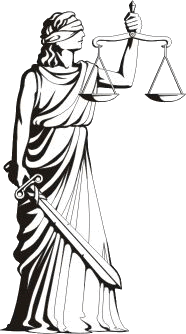 Годишният отчетен доклад за дейността на Районен съд – гр. Тетевен през 2016 година е изготвен съгласно изискванията на чл. 80, ал. 1, т. 12 от ЗСВ, разпоредбите на действащия в отчетния период Правилник за администрацията в съдилищата и указанията на ВСС, дадени с писмо изх.№11-03-1239/14.12.2010г и конкретно посочени в писмо изх.№ 91-00-009/19.01.2010г на ВСС. Основа за изводите за дейността са сведенията в статистическите отчети на съда за последните три години.Цялостната работа на  Районен съд-град Тетевен през изминалата  2016 година,както и през предходни отчетни периоди, беше насочена към запазване на  авторитета на българския съд като институция, въвеждане на модерните стандарти в правораздаването, гарантиране  на бързо, ефективно и справедливо  съдопроизводство на  гражданите. Основните принципи в работата на магистратите и служителите бяха  в максимална степен да защитят правата и  интересите  на гражданите  и  обществото, да осигурят равен достъп до правосъдие, както и да повишат общественото доверие в съдебната институция.  І.СЪДЕБЕН  РАЙОННаселени места, обслужвани от РАЙОНЕН СЪД – ТЕТЕВЕН:Община Тетевен:  Община Тетевен включва 13 населени места,като административен център е град Тетевен.Останалите населени места са селата Бабинци, Български Извор, Васильово, Галата, Глогово, Гложене, Голям Извор, Градежница, Дивчово, Малка Желязна, Рибарица и Черни Вит.Общината е с ниска степен на урбанизация.Броят на населението в Община Тетевен е както следва: по постоянен адрес-22 449 бр.,а по настоящ адрес-21 186 бр.Териториално населението на тетевенската община е неравномерно разпределено,като в град Тетевен живее приблизително 48% от населението на общината.Останалите 51-52% живеят в селата и в махалите към тях..Около 89% от населението живее в северната половина на общината,където са съсредоточени по-големите села и град Тетевен. Общинският център гр.Тетевен се намира на 83 км. от областния център Ловеч.Гъстотата на пътната режа на територията на общината е значително по-ниска от средната за страната-0,158 км. на кв.км. и е по-добре изградена в северната половина на общината. Територията на общината се характеризира с планински и високопланински релеф,който представлява част от Тетевенския и Шипченския антиклинорий.Община Ябланица: Община Ябланица включва 9 населени места, като административен център е град Ябланица.Останалите населени места са селата Брестница, Добревци, Златна Панега, Малък Извор, Орешене, Голяма Брестница, Батулци, Дъбравата. Площта на Община Ябланица е 276,00 кв.км./204070,80 дка/,а общият брой на населението е 6327 броя. Средната гъстота на населението е 32,25бр. население на дка.Община Ябланица се намира в северната част на Предбалкана и отстои на 85 км. от гр.София.По данни ,предоставени от Община-Ябланица,към 01.08.2015г броя на безработните лица в общината е 805бр.,а равнището на безработица към посочената дата е 42,39%.ІІ. КАДРОВА  ОБЕЗПЕЧЕНОСТ  И  ОРГАНИЗАЦИЯ  НА РАБОТАТА1.СПРАВКА  ЗА  КАДРОВА ОБЕЗПЕЧЕНОСТСЪДИИВ Районен съд-град Тетевен през изминалата година са работили четирима районни съдии : Марио Димитров Стоянов- Председател,  Искра Цакова Максимова, Нанко  Събов  Маринов и Ани Борисова Георгиева, както и Петя  Станкова  Монова-съдия по вписванията- считано от 08.03.2016г.,на основание Трудов договор № СД-01-97/24.02.2016г,сключен между съдия Монова и Министъра на Правосъдието  по чл.68,ал.1,т.4 от КТ и Тихомир  Йотов  Тихолов- държавен съдебен изпълнител.За периода от 04.01.2016г до 08.03.2016г, функциите на съдия по вписванията в Районен съд-Тетевен са изпълнявани, съгласно  Заповед на Административния ръководител на Районен съд-Тетевен от 15.12.2015г, на основание чл.279,ал.3 от ЗСВ и след уведомяване на Министъра на Правосъдието на Република България,  от районни съдии Нанко Маринов/ в периода от 04.01.2016г до 29.02.2016г./ и Ани Георгиева/ в периода от 01.03.2016г до 08.03.2016г./.Със Заповед №00426/25.10.2016г на Административния ръководител-Председател на Окръжен съд-Ловеч, съдия Ани Георгиева беше командирована в Районен съд-Луковит,на основание чл.86,ал.1,т.12,чл.81,ал.1 във в-ка с чл.227,ал.1 и ал.6 от ЗСВ, за срок от 3 месеца,считано от 01.11.2016г.Съдия Марио Стоянов  е с 21 години  юридически  стаж,от които 18 години и 6 месеца съдийски, достигнат ранг „Съдия в АС“. Съдия Искра Максимова е  с дългогодишен  адвокатски и съдийски стаж- съответно  40 години, от които съдийски 24 години и 5 месеца,достигнат ранг „Съдия в АС“ . Съдия Нанко Маринов е с 15 години  и 5  съдийски стаж, достигнат ранг „Съдия в АС“. Съдия Ани Георгиева е със 17 години и 4 месеца юридически стаж,  от който съдийски стаж 1 година и 9 месеца.Съдия по вписванията Петя Монова е с 36 години юридически стаж, от  който в съдебната система 20 години и 8 месеца.Длъжността „Съдия по вписванията“ заема от 05.01.2004г до 31.12. 2015г., както и на основание чл.68,ал.1,т.4 от КТ , считано от 08.03.2016г. Държавен съдебен изпълнител Тихомир Тихолов е с 17 години и 2 месеца юридически стаж,като длъжността „Държавен съдебен изпълнител“ заема от 01.08.2001 година.Съотношението на магистрати спрямо служители е 4: 16, т.е. 1:4.СЛУЖИТЕЛИЩатът на съда за отчетния период  включва  16 съдебни  служители, които според  единния класификатор на длъжностите в администрацията, на основание чл.341 от ЗСВ, утвърден с Решение по протокол от заседание на Пленума на ВСС-т.52.2, се разпределят както следва:Ръководни длъжности :   Главен счетоводител-  Борислав Георгиев Борисов.Експертни и технически длъжности: Марина Драгомирова Грозева-Главен специалист „Човешки ресурси“, Пламен  Георгиев Петров- Системен администратор, Виолета Йотова Монова,  Катя  Маркова  Христова, Дона Петрова Бушеранова , Петя Димитрова Георгиева  и    Миглена Маринова Василева-Йошева- съдебни секретари,  Йоана Йотова  Апостолова,  Татяна  Георгиева  Тодорова , Галинка Велева  Василева и Таня  Петрова Петкова- съдебни деловодители  и Йорданка Маринова Димитрова- призовкар/считано от 17.03.2016г. и след проведен конкурс за заемане на длъжността/, Росица Маринова  Николова и  Венцислава Димитрова Бочукова-чистач, Райчо Георгиев Петков-Работник по поддръжката-огняр.Служителите Виолета Монова, Дона Петрова и Пламен Петров са изпълнявали и функциите на „служител  по сигурността на информацията“-Виолета Монова, на завеждащ регистратура „Класифицирана информация“-Дона Петрова и служител регистратура „Класифицирана информация“-Пламен Петров.Със Заповед № 02/12.01.2016г на Председателя на Районен съд-град Тетевен, на основание чл.80, ал.1, т.1 и т.8, във в-ка с чл.343, ал.1 от Закона за съдебната власт, вр. с чл.130-139 от Правилника за администрацията в съдилищата, вр. с чл.89 и сл. от КТ, Решение по протокол №  17-т.42.2  на Висшия съдебен съвет, проведено на 02.04.2015 година, Решение по протокол №27-т.11.1 на Висшия съдебен съвет, проведено на 01.07.2015г., Решение по протокол  №18/08.04.2015г на Висшия съдебен съвет, Решение по протокол №37/25.06.2015г на Висшия съдебен съвет и Решение по протокол №49-т.23.2 от заседанието на Комисия ”Съдебна администрация” на ВСС, проведено на 25.11.2015 г., е насрочен конкурс за заемане на длъжността „Призовкар“ в Районен съд-град Тетевен.С класирания на първото място кандидат- Йорданка Маринова Димитрова, е сключено споразумение по чл.107 от КТ на 17.03.2016г. и му е връчена индивидуална длъжностна характеристика,съгласно чл.140 от ПАС.За периода от 18.11.2015г. до 17.03.2016г длъжността „Призовкар“ в Районен съд-Тетевен е заемана от Бойко Петков Киров/титуляр на длъжността до 17.11.2015г.-момент на прекратяване на трудовото му правоотношение на основание чл.326 от КТ,с изтичане на 30-дневен срок на отправено предизвестие от работодателя,на основание чл.328,ал.1,т.10 от КТ/,съгласно  сключен трудов договор № 112/18.11.2015г.,на основание чл.68,ал.1,т.4 от КТ.При осъществяване на  своята  работа съдебните  служители  от  администрацията на Районен съд-град Тетевен се ръководят от разпоредбите на Закона за съдебната власт, Правилника за  администрацията в съдилищата, Правилника за вътрешния трудов ред в Районен съд-град Тетевен, Етичният  кодекс на  служителите в съдебната администрация,  утвърдените от председателя на съда Вътрешни  правила и заповеди, свързани с работата на  администрацията.Служителят, изпълняващ длъжността “Системен администратор”,  обезпечава задължението на съда по чл.64 от ЗСВ и поддръжката на страницата на съда в  Интернет. Системният администратор е в  ежедневна помощ на  магистратите и  съдебните  служители  в тяхната работа и при възникването на проблеми с  ползването на деловодните и други програми. Системният  администратор е оправомощен на  основание чл.86 от ЗСВ, във връзка с параграф 1 от ПЗР на Наредба № 14/ 18.11.2009 година да извършва служебни справки през интернет от автоматизираната информационна система на Национална база-данни “Население”. След изменението на чл.411,ал.1 от ГПК/Дв.Бр.50/2015г./, със заповед на Председателя на съда от 11.08.2015г.,е оправомощена и Катя Маркова Христова- секретар в Районен съд-град Тетевен, да извършва Справки само за служебни цели, за получаване на информация от Регистъра на населението-Национална база данни „Население“, в случаите на отсъствие/независимо от основанието за това/ на служителя Пламен Георгиев Петров- системен администратор в Районен съд-град Тетевен, който е оправомощен от Административният ръководител да получава данни по чл.3 от Наредба №14/18.11.2009г.,изд. от Министерство на регионалното развитие. На оправомощеното лице Катя Христова е издаден  цифров сертификат, отговарящ на условията за квалифициран електронен подпис, в съответствие със Закона за електронния документ и електронния подпис.Със Заповед от 07.03.2016г на Административния ръководител на Районен съд-Тетевен е оправомощена и Дона Петрова Бушеранова-съдебен секретар, да извършва Справки само за служебни цели, за получаване на информация от Регистъра на населението-Национална база данни „Население“, в случаите на отсъствие/независимо от основанието за това/на служителите Пламен Георгиев Петров-системен администратор в Районен съд-Тетевен и Катя Маркова Христова-съдебен секретар в Районен съд-Тетевен.Служителите от  администрацията в Районен съд-град Тетевен се ръководят и  контролират  от Главния специалист „Човешки ресурси“ на съда. Същият изпълнява  задължения, свързани с документооборота и административното обслужване на съда, подпомага председателя при изготвянето на предложения и искания до ВСС и МП, както и стопанисването на сградата и активите на съда.Важна роля в подпомагането на Председателя на съда при  управлението на  финансовите средства  има Главният счетоводител. Същият подпомага председателя на  съда  за правилното,ефективно и законосъобразно използване на  финансовите ресурси и опазване на паричните средства и стоково-материалните ценности. Осъществява финансово- счетоводното обслужване на съда в съответствие  със Закона за счетоводството и другите нормативни актове. Разработва проект за  годишния бюджет на съда. Извършва плащания във връзка с разходите на  съда,води на отчет  всички фондове, както и  движимото  и недвижимото имущество на  съда.Към 31.12.2016 година всички съдебни служители отговарят на изискванията по щатното разписание за образование и квалификация, в т.ч. и след утвърждаване с Решение по протокол от заседание на Пленума на ВСС-т.52.2,  на единния класификатор на длъжностите в администрацията, на основание чл.341 от ЗСВ. Почти всички служители са с продължителен трудов стаж в съда, изпълняващи добросъвестно и отговорно служебните си задължения. През отчетната година не са постъпвали сигнали  за корупция, нередности и  няма налагани дисциплинарни наказания на съдебни служители. Няма прояви на неспазване на етичния кодекс  в съда, служителите се отличават със своята лична почтеност и професионална етика при осъществяване на  дейността  си. Всички служители са обучени така, че да извършват и други дейности, възложени им от Административния ръководител  и Главния специалист “Човешки ресурси“. Работи се на принципа на екипност, което дава възможност  при ползване на отпуски и на обедните почивки да не се нарушава  нормалния ритъм на работа в  съда, респ. да се осигурява непрекъснат процес на предоставяне на административни услуги на гражданите в периода от 9.00ч да 17.00 часа всеки работен ден.Атестирането на съдебните служители в Районен съд-град Тетевен се извършва съгласно разпоредбите на Правилника за администрацията в съдилищата.След проведено годишно атестиране през м.ноември 2016г.,доклад на комисията по атестирането до Административния ръководител на съда и Заповеди на последния от дата 21.12.2016г,считано от 01.01.2017г. са повишени в ранг следните служители: Татяна Георгиева Тодорова-съдебен деловодител-СИС, Галинка Велева Василева-съдебен деловодител,Йоана Йотова Апостолова-съдебен деловодител,Таня Петрова Петкова-съдебен деловодител-Архивар, Марина Драгомирова Грозева-Гл.специалист „Човешки ресурси-касиер“, Пламен Георгиев Петров-системен администратор, Петя  Димитрова Георгиева-съдебен секретар, Дона Петрова Бушеранова- съдебен секретар, Виолета Йотова Монова-съдебен секретар.Предложения за промяна в щатаНа този етап няма нужда от отпускане на нови щатни бройки и структурни промени в Районен съд-град Тетевен.През месец декември 2016г. Административният ръководител на РС-Тетевен е направил предложение до Министъра на Правосъдието на Република България за насрочване на конкурс за заемане на длъжността „Съдия по вписванията“ в Районен съд-Тетевен.С писмо изх.№11-00-1657/22.12.2016г. Министърът на правосъдието е уведомил Председателя на Районен съд-Тетевен, че „към момента кадровата необходимост от СВ в Районен съд-Тетевен е обезпечена и спешно обявяване на конкурсна процедура не е наложително. След обобщаване на данните за дейността на съдиите по вписванията в страната и с оглед оптимизиране на щата през 2017г. ще се пристъпи към обявяването на конкурс за СВ в местата,където това е необходимо“.2. ОРГАНИЗАЦИЯ НА  РАБОТАТАРаботата в Районен съд- град Тетевен е организирана съгласно изискванията на Закона за съдебната  власт, Правилника за администрацията в съдилищата,  съобразно  указанията на Висшия съдебен съвет и Служебния сайт на Районен съд-град Тетевен, съдържащ Етичен Кодекс  за поведение на българските магистрати, Етичен кодекс за поведение на  съдебните служители, Правилник за  вътрешния трудов ред, План за работата на съда, целите и приоритетите в приетия и утвърден Стратегически план на Районен съд-Тетевен за периода 2015г-2019г., Плана за действие за 2016 година за изпълнение на комуникационната стратегия на съдебната власт 2014-2020г., Правилник за  използване на програмни продукти и  интернет, Заповеди на Председателя на  съда и др. Разпределянето на делата се извършва на принципа на случайния подбор, чрез електронно  разпределяне съобразно поредността на постъпването им и съобразно характера на  производството, чрез въведената ЦЕНТРАЛИЗИРАНА СИСТЕМА ЗА РАЗПРЕДЕЛЕНИЕ НА ДЕЛАТА /ЦСРД/, разработена от „Смарт системс 2010“-ЕООД, в изпълнение на решение на ВСС по Протокол № 58/08.12.2014г., като председателят на съд/респ. заместващия го районен съдия/ разпределя делата на този принцип в деня на постъпването им или най-късно в следващия работен ден. Считано от 01.04.2016 година, натовареността на съдиите се отчита чрез въвеждане на данните за делата в Система за отчитане натовареността на съдиите,разработена от Смарт системс 2010 ЕООД,като първата годишна справка за натовареността по чл.17,ал.1 от Правилата за оценка на натовареността се изготвя в срок до 31.05.2017г. и същата става част от годишния доклад на съдилищата от 2017 година.Административният ръководител представлява съда като юридическо лице и орган на съдената власт,осъществява общо организационно  и административно ръководство,организира и разпределя работата между съдиите и съдените заседатели,предлага на общото събрание разпределението на съдиите по отделения, ръководи и контролира работата на държавния съдебен изпълнител и съдията по вписванията,свиква и ръководи общото събрание на съда, организира и ръководи работата на бюрото за съдимост към съда, участва в съдебни заседания при еднаква натовареност с останалите  районни съдии,назначава и освобождава от длъжност служителите в съда и организира работата на отделните служби,уведомява министъра на правосъдието за свободните длъжности за държавни съдебни изпълнители и съдии по вписванията,одобрява щатното разписание на администрацията на съда след обсъждането му от общото събрание на районния съд,изготвя годишен доклад за дейността на съда и до 31 януари го предоставя на председателя на окръжния съд за включване в годишния доклад,в края на всяко шестмесечие предоставя на Инспектората към Висшия съдебен съвет обобщена информация за образуването, движението и приключването на делата на съдиите, както и за окончателно отменените актове от по-горните инстанции, а на министъра на правосъдието – информация за образуването, движението и приключването на преписките и делата на държавните съдебни изпълнители и на съдиите по вписванията,предоставя информации, справки и статистически данни в електронна форма по образци и в срокове, утвърдени от съдийската колегия на Висшия съдебен съвет, и ги предоставя на съдийската колегия на Висшия съдебен съвет и на министъра на правосъдието,организира публикуването на актовете на съда на страницата на районния съд в интернет при спазване на Закона за защита на личните данни,публикува годишния доклад за дейността на съда на страницата на районния съд в интернет в срок до един месец от предоставянето му на председателя на окръжния съд,в съответствие с приетите правила определя натовареността по чл. 79, ал. 2, т. 9 от ЗСВ.В Районен съд-град Тетевен са обособени два граждански и два наказателни състава, съгласно Решение на Общото събрание на съдиите в Районен съд-Тетевен,проведено на 04.03.2015 година.  Гражданските дела се разглеждат  от съдия Стоянов и съдия Максимова, а наказателните от съдия Маринов и съдия Георгиева.  През отчетния период и след решения от проведено Общо събрание на съдиите в РС-Тетевен, съдия Стоянов и съдия Максимова са били включени със 100 % натовареност в разглеждането на група наказателни дела „Ч.Н.Д. по чл.243 и чл.244 от НПК“, както и в група дела  „Мерки за неотклонение“, а съдиите Маринов и Георгиева са включени в разглеждане на група граждански дела „Ч.Гр.Дела по чл.410 и чл.417 от ГПК“, в съотношение по 20/100%  всеки от тях, като съдиите Стоянов и Максимова участват в разглеждане на тази група граждански дела в съотношение по 30/100%.  След командироване на съдия Георгиева,считано от 01.11.2016г., в Районен съд-Луковит и за срок от 3 месеца,на основание Решения от Общи събрания на съдиите в Районен съд-Тетевен,проведени на  19.10.2016г и на 04.11.2016г., със Заповеди на Административния ръководител на Районен съд-Тетевен от 20.10.2016г и от 07.11.2016г., разпределението в групите дела за разглеждане и натовареността на съдиите Максимова, Стоянов и Маринов, е променена както следва: Считано от 20.10.2016г е блокиран съдийският профил на районен съдия Ани Борисова Георгиева в Централизираната система за разпределение на делата/ЦСРД/,разработена от „Смарт системс 2010“-ЕООД,в изпълнение на Решение на ВСС по Протокол №58/08.12.2014г. и за периода на командировката и в Районен съд-Луковит. Районните съдии,председателстващи граждански състави-Искра Цакова Максимова и Марио Димитров Стоянов, са включени в Централизираната система за разпределение на делата/ЦСРД/, разработена от „Смарт системс 2010“-ЕООД,при разпределянето на  наказателни дела,като се редактира съдийският им профил в програмата, като в този вид дела/наказателни/ са включени със следните проценти натовареност,както и е преразпределена натовареността на съдиите Максимова,Стоянов и Маринов по наказателни дела и Ч.гр.дела по чл.410 и 417 ГПК, по следния начин: съдия Искра Максимова е включена с 15% натовареност в група дела –НОХД,а останалите 85% от този вид дела/НОХД/ се разглеждат от съдия Нанко Маринов; съдия Искра Максимова е включена  с 30% натовареност в група дела „Споразумения по чл.382 НПК“;  съдия Марио Стоянов е включен с 25% натовареност в група дела „НАХД“; Съдия Марио Стоянов  е включен с 25% натовареност в група дела „НЧХД“; съдии Искра Максимова и Марио Стоянов са включени  с по 15% натовареност в група дела „НАХД-78а НК“, а останалите 70% от този вид дела/НАХД-78а НК/ се разглеждат от съдия Маринов;  съдии Искра Максимова и Марио Стоянов са включени с по 15% натовареност в група дела „ЧНД“,с изключение на ЧНД,които се разглеждат „по дежурство“ и ЧНД –мерки за неотклонение,които съобразно вътрешните правила се разглеждат от съдии,председателстващи граждански състави. Останалите 70% от тази група дела/ЧНД/ се разглеждат от съдия Маринов; Наказателните дела,които са разглеждат „по дежурство“,съобразно Вътрешните правила за случайно разпределение на делата/с измененията и допълненията/,като тези по чл.159а от НПК,чл.222 от НПК,чл.161 НПК,чл.164 от НПК и др.,за периода на командировката на съдия Ани Георгиева, се разглеждат от съдия Нанко Маринов; Считано от 20.10.2016г. и за периода на командировката на съдия Ани Георгиева , частно-граждански дела по чл.410 и 417 от ГПК-заповедни производства, се разглеждат от съдии Искра Максимова и Марио Стоянов,при 100% натовареност на всеки от тях в тази група дела,като от този вид дела е изключен в програмата за разпределение съдия Нанко Маринов,председателстващ наказателен състав/Съгласно Заповед на Административния ръководител на Районен съд-Тетевен от 20.10.2016 година/.Съгласно заповед на Административния ръководител на Районен съд-Тетевен от 07.11.2016г, процентът натовареност на съдиите Максимова,Маринов и Стоянов е променен,както следва: Считано от 07.11.2016г. процентът на натовареност на съдите Искра Максимова,Нанко Маринов и Мария Стоянов,в групи дела „наказателни дела“, е определен както следва: на съдия Искра Максимова  е определена  10% натовареност в група дела „Наказателни дела“, като останалите 90% натовареност от тази група дела са определени на съдия Нанко Маринов; на съдия Искра Максимова е определена 10% натовареност в група дела „Споразумения по чл.382 от НПК“, като останалите 90% натовареност от тази група дела са определени  на съдия Нанко Маринов; на съдии Искра Максимова и Марио Стоянов е определена по 10% натовареност в група дела „Частно-наказателни дела“, като останалите 80% натовареност от тази група дела са определени  на съдия Нанко Маринов; на съдия Марио Стоянов е определена  10% натовареност в група дела „НАХД“,като останалите 90% натовареност от тази група дела са определени на съдия Нанко Маринов; на съдия Марио Стоянов е определена 15% натовареност в група дела „НАХД-78а от НК“,като останалите 85% натовареност от тази група дела са определени на съдия Нанко Маринов. Съдия Искра Максимова е извадена от разглеждане на дела от тази група. В заповедта е отразено,че променените проценти натовареност следва да се отразят от системния администратор в Районен съд-Тетевен като корекция на съдийските профили на съдии Искра Максимова,Нанко Маринов и Марио Стоянов,в Централизираната програма за разпределение на делата/ЦСРД/на принципа на случайния подбор, както и Заповедта да се отрази като изменяща Вътрешните правила за разпределение на делата на принципа на случайния подбор в РС-Тетевен,публикувани на интернет-страницата на съда и да се отбележи в сайта като изменяща тези правила,в частта досежно съдийските профили,натовареността на съдиите и начина за разглеждане на наказателните дела, за срока на командироване на съдия Ани Георгиева в РС-Луковит.За да приемат посочените промени при разпределението в групите разглеждани дела и процента на натовареност, съдиите от Районен съд-Тетевен на проведените общи събрания са мотивирали гласуването си,респ. Административният ръководител на Районен съд-Тетевен е обосновал издадените две свои заповеди, съобразявайки следните обстоятелства: От една страна,че следва да се осигури процесът на реално и непредвидимо разпределение на делата на принципа на случайния подбор,съгласно чл.9 от ЗСВ,респ. във всяка група дела следва да участват поне два състави или така,както такива са били обособени до командироване на съдия Георгиева в Районен съд-Луковит; от друга страна, с оглед обстоятелството,че съдия Георгиева се командирова в края на отчетния период,когато е достигнат определен процент натоварване от съдия Маринов,председателстващ наказателен състав, по групите дела „наказателни дела“ и при включване на съдии Максимова и Стоянов със 100% натовареност по тези дела до края на отчетния период същите ще бъдат разпределяни само на тях,при която хипотеза реално се изключва принципът на случайно разпределение на делата/налице е предвидимост при разпределение на същите до края на отчетния период/; Отчетено е обстоятелството,че последният месец от командировката на съдия Георгиева касае първия календарен месец на следващия отчетен период,като достигнатата натовареност през същия при определеният процент натовареност на съдиите със заповедите от 20.10.2016г и 07.11.2016г.  няма да е значителна и ще бъде изравнена  след приключване на командировката на съдия Георгиева за сравнително кратък времеви период; Не на последно място съобразена е и специализацията на отделните състави, сформирани на основание решението на Общото събрание на съдиите в Районен съд-Тетевен,проведено на 04.03.2015 година.За отчетната  2016 година не може да се посочи  в съда съдия, който е разгледал дела, отличаващи се от останалите със  своята тежест и сложност.  Делата се насрочват от съответния съдия-докладчик според  утвърдения от председателя график на съдебните заседания и в  срокове, определени от закона. Разглеждането на  делата става  по часови график, който се спазва от съдиите в рамките на възможното.Дежурствата на съдиите в Районен съд-град Тетевен се определят ежемесечно с изрична заповед  на  Председателя на съда,  като  графиците  се спазват стриктно и няма оплаквания в тази насока. Преписи от заповедите на  Председателя на съда се връчват на всеки съдия, на  Районна прокуратура-Тетевен,  РУ на МВР-Тетевен и на Агенция „Митници“-гр.Свищов.Съдията по  вписванията  приема граждани  през целия ден за справки и на основание чл.48 от Закона за нотариусите и нотариалната дейност при отсъствие на нотариусите, поема заместването им за извършване на неотложни  нотариални действия. При отсъствие на съдията по вписванията /платен годишен отпуск, отпуск поради временна неработоспособност и др./ ,на основание чл.279 ал.3 от ЗСВ неговите функции се  изпълняват от районен съдия от Районен съд-град Тетевен на основание изрична заповед на Председателя на  съда и  уведомяване на Министъра на правосъдието. Функциите на съдебните служители са разпределени съгласно Правилника за администрацията в съдилищата. При необходимост на  служителите се възлагат и допълнителни функции с оглед на по-добра организация на  работата и  обслужване на гражданите.Бюрото за съдимост се ръководи и наблюдава от Председателя на съда, който на основание чл.100 от Правилника за администрацията в  съдилищата извършва проверка на Книгата за изпълнение на влезлите в сила присъди и  определения по глава ХХІХ  от НПК, водена в Бюро за съдимост, за които проверки се изготвят  съответни ежемесечни протоколи. В резултат на внедрената система за издаване на  свидетелства за съдимост и  справки, то същите се издават както за лицата, родени в съдебния район на съда, така и за тези, родени извън него в деня на поискването или най-късно следващия ден. За 2016 година са издадени 2605 бр. свидетелства за съдимост,както и 5 246 бр. справки за съдимост/през  2015  година са издадени  2145 бр. свидетелства за съдимост и 3641 бр. Справки за съдимост/, в т.ч. 5 бр. електронни свидетелства за съдимост,срещу издадени такива през 2015г 4 броя електронни свидетелства за съдимост.По въпроси, засягащи правни проблеми, административни и организационни такива се провеждат периодично общи  събрания.Съдиите посещават организираните семинари и регионални обучения,участват със становища, свързани с изготвяне на законопроекти, тълкувателни решения в случаите, когато са изисквани такива.През декември 2016 година  беше извършена проверка  на организацията  на дейността на съдиите и административната дейност в Районен съд-град Тетевен, от съдии в Окръжен съд-град Ловеч,на основание Заповед №00454/14.11.2016г. на Административния ръководител-Председател на Окръжен съд-Ловеч , като  към момента на изготвяне на доклада все още не са представени Актовете с констатациите от проверката по граждански  и наказателни дела.Служителите на съда участват в организирани семинари за повишаване на  тяхната квалификация, както и  с оглед на  внедряването на нови технологии. ІІІ. ПОСТЪПЛЕНИЕ НА  ДЕЛАТАВСИЧКИ  постъпили ДЕЛА НАКАЗАТЕЛНИ   ДЕЛАПрез 2016 година са образувани  607 наказателни дела,  от които: 202 НОХД, 15 НЧХД; 18 НАХД по чл.78а от НК; 212 ЧНД и 160 НАХ Дела, като през 2015 година са били образувани 394 дела от които 124 НОХД, 12 НЧХД, 16 НАХД по  чл.78а от НК, 150 ЧНД и 92 НАХД.   През 2016 година са постъпили за разглеждане 653  дела, като от тях 45 са делата останали несвършени  от 2015 година, а в края на отчетния период -31.12.2016г. са останали несвършени 90 дела.   През 2015 година са постъпили 394 наказателни дела, а общо делата за разглеждане през този период са 437 броя наказателни дела, като от този общ брой дела 45 броя дела са останали несвършени в края 2014 година.   През 2016 година са образувани 202 НОХД, а делата за разглеждане от Общ Характер са 211 броя/едно продължавано под същия номер/, висящи в края на периода 26 броя НОХД.  През 2015 година са образувани 124 НОХД, а делата НОХД за разглеждане са 131 броя, висящи в края на периода 8 дела.За 2014 година са образувани 157 НОХД, а делата НОХД за разглеждане са 168 броя, висящи в края на периода -  7 бр. дела.Т.е. за отчетната 2016 година се отчита  едно значително увеличаване  спрямо предходните  години на броя на образуваните и постъпилите за разглеждане Н.О.Х Дела . Поради по-големия брой внесени за разглеждане наказателни дела от общ характер, в края на отчетния период висящите НОХ дела са 26 броя.  През 2016 година са образувани 15 броя Н.Ч.Х.Дела, а делата за разглеждане са 17 броя, от които 2 броя останали висящи от 2015 година, в края на отчетния период-31.12.2016г., са  останали несвършени 4 броя Н.Ч.Х.Д.   През 2015 година са образувани 12 броя Н.Ч.Х Дела, а делата за разглеждане са 16/от тях 4 броя дела останали несвършени през 2014г./, от тях в края на отчетния период-31.12.2015 година, са останали висящи 2 дела.За 2014 година са образувани 14 броя Н.Ч.Х Дела, а делата за разглеждане са били 17 броя, от тях в края на 2014 година са останали висящи- 4 броя.Т.е. констатира  се известно/макар и незначително/ увеличаване броя на разгледаните и свършени Н.Ч.Х Дела спрямо 2015 година и 2014 година.За 2016 година са образувани 18 дела по чл.78а от НК и 3 броя са били висящи от 2015 година, т.е. дела за разглеждане са 21 броя, от които в края на 2016 година са останали висящи 5 дела.За 2015 година са образувани 16 броя дела по чл.78а от НК, а делата за разглеждане са общо 19/от тях 3 бр. дела несвършени през 2014г./ броя, от които в края на  отчетния период са останали висящи  3 дела.За 2014 година за образувани 20 броя дела по 78а от НК, а делата за разглеждане са 22/от тях 2 броя несвършени през 2014г./ броя, от които в края на 2014 година са останали висящи – 3 дела.Т.е. констатира се запазване броя на делата по 78а от НК,  постъпили за разглеждане през 2016 г. спрямо предходните 2015 и 2014 години .За 2016 година са постъпили 160 Н.А.Х.Дела  и висящи от 2015 г. -  29  дела,  т.е. делата за разглеждане са били 189 дела, като в края на отчетния период са останали несвършени 50 Н.А.Х.Дела.За 2015 година  са постъпили  92 Н.А.Х.Дела, а делата  за разглеждане са общо 120 броя/28 броя дела несвършени през 2014г./, като в края на 2015 година са останали висящи 29 дела.За 2014 година са постъпили 117 Н.А.Х.Дела, висящи от 2013 година 29 броя, т.е делата за разглеждане през 2014 година са 146 броя, като от тях в края на годината са останали висящи 28 дела.Т.е. констатира се значително увеличаване броя на постъпилите за разглеждане  НАХ дела спрямо предходните години, с оглед на което в края на отчетния период се констатира и значително увеличение на броя на останалите несвършени такива дела.Следва да се отбележи и обстоятелството,че голяма част от този вид дела са образувани в края на отчетния период,както и че след командироване на съдия Ани Георгиева в Районен съд-Луковит,считано от 01.11.2016г., на основание Решение на Общото събрание на съдиите в Районен съд-Тетевен и утвърдените Правила за заместване на съдия-докладчик за времето на неговото отсъствие, 18 броя дела/както НОХ дела,така и НАХ дела/,	след 01.11.2016г.,по които наказателният състав,председателстван от съдия Георгиева не е бил ангажиран /не е бил даден ход на делата/ са били преразпределени за разглеждане от другия съдия,председателстващ наказателен състав в Районен съд-Тетевен- съдия Нанко Маринов.За 2016 година са постъпили 212 броя Ч.Н.Дела,  а делата за разглеждане са общо 215 броя, като висящи в края на отчетния период са  5 дела.За 2015 година са постъпили 150 броя Ч.Н.Дела,  а делата за разглеждане са общо 151 броя./едно дело не е свършено през 2014г./,като висящи в края на отчетния период са 3 дела.За 2014 година са постъпили 136 броя. Ч.Н.Дела , останали висящи от 2013 година- 3 броя., т.е. делата за разглеждане са 139 броя.Т.е. наблюдава се едно значително увеличение на броя на новопоостъпилите Ч.Н.Дела спрямо предходните години.За отчетната 2016 година в Районен съд-град Тетевен не са постъпвали и не са разглеждани  “Дела с особен обществен интерес”, като в изпълнение на указанията на ВСС  ежемесечно се изготвя и изпраща справка за това обстоятелство.ГРАЖДАНСКИ ДЕЛАЗа отчетната 2016 година са образувани 851 граждански дела, от които 38  броя дела изпратени по подсъдност, 1 дело върнато за ново разглеждане, като  от  новообразуваните  граждански дела  203 дела попадат в група дела „граждански дела“/в т.ч. производства по чл.310 ГПК/ , 227 броя са Ч.Гр. Дела , 419 броя  са Ч .Гр.Дела по реда на чл.410 и по чл.417 от ГПК и 2 броя дела  са Гр.Ах.Дела.За отчетната 2015 година са образувани 840 граждански дела, от които 41 броя дела изпратени по подсъдност, като  от  новообразуваните  граждански дела  237 дела попадат в група дела „граждански дела“ , 208 броя са Ч.Гр. Дела , 393 броя  са Ч .Гр.Дела по реда на чл.410 и по чл.417 от ГПК и 2 броя дела  са Гр.Ах.Дела.За 2014 година са образувани 782 граждански дела, от които 19 дела изпратени по подсъдност, като от тях попадащите в група дела „Граждански дела“ са 250 броя , 527 броя  са Ч.Гр.дела по чл.410 и чл.417 от ГПК и 5 броя са Гр.Ах.Дела.Изводът е, че за отчетната година се констатира увеличение на образуваните   граждански дела в сравнение с предходни отчетни периоди и значително намаление на Ч.Гр.Дела по чл.410 и чл.417 от ГПК,в сравнение с отчетната 2014г., както и приблизително еднакъв брой от този вид граждански дела, разгледани през 2015г и 2016г. ІV. РАЗГЛЕДАНИ  ДЕЛАВСИЧКО ДЕЛА ЗА  РАЗГЛЕЖДАНЕ / постъпили и висящи  от 2015 г/НАКАЗАТЕЛНИ   ДЕЛАЗа отчетната 2016  година в Районен съд град Тетевен са разгледани общо   653 наказателни дела, от които 211 броя  Н.О.Х.Д, 17 броя Н.Ч.Х.Д, Н.А.Х.Д по чл.78а  от НК- 21 броя дела, Н.А.Х.Д - 189 броя дела  и 215 броя Ч.Н.Дела.СТРУКТУРА  НА РАЗГЛЕДАНИТЕ  Н.О.Х. Дела :По видове  престъпления по НК:През отчетния период са постъпили  следните видове дела по престъпления от НК: престъпления против личността,  против правата на гражданите, против брака, семейството и младежта, против собствеността, против стопанството, документни престъпления, против реда и общественото спокойствие, общоопасни престъпления.Постъпления по видове/групи,съгласно образец-справка по наказателни дела,измeнени и допълнени от СК на ВСС с Протокол от 20.12.2016г. както следва: Група/Вид  „Престъпления против личността“ :Постъпили дела  през годината- 9 дела,както и делата за разглеждане са 9 броя,  тъй като за 2015 година не имало останали висящи.От разгледаните в група/вид   9 дела- 5 дела са по  чл.129, ал.1 от  НК, като от тях 2 са приключили и 3 са висящи; по чл.131, ал.1  от НК - 1 бр. дела за разглеждане,което е висящо; чл.131, ал.2, т. 3 и 4 от НК- 1 дело което е приключило; чл.131а от НК -1 дело което е висящо и по чл.134 от НК 1 дело,което е приключило.Към края на периода са останали висящи 5 дела.Група/Вид „Други престъпления против личността“ : Постъпили дела през година – 3 броя, от които и делата за разглеждане са 3, тъй като няма висящи от 2015 година.От разгледаните дела -  чл.142а ал.1 от НК-1 дело, което е приключило; чл.144 -1 дел-висящо; чл.151, ал.1 от НК- 1 дело, което е приключило.Група/Вид "Престъпления против правата на гражданите“-  няма постъпили и разгледани дела.Група/Вид „Престъпления против брака,семейството и младежта“ - постъпили 7 дела за разглеждане .От разгледаните 7 дела – 6 дела са по чл.183 от НК,  1 дело е по чл.191 от НК. Останало висящо към края на  периода 1 дело по чл.183 от НК.Група/Вид „Престъпления против собствеността“ - постъпили дела 35 броя , а делата за разглеждане са 36/ едно висящо от 2015 година/. От разгледаните 36 дела-  по чл.194 от НК- 1 дело; чл.195 от НК- 9 дела; чл.196, ал.1 от НК- 11 дела;  чл.197 от НК- 7 дела; чл.198 от НК- 2 дела; чл.210 от НК-1 дело, чл.215 от НК- 1 дело и по чл.216 от НК-4 дела.Останали несвършени в края отчетния период-5 дела,като свършените са 31дела,от които приключили със споразумение-24 дела и 7 с присъда.Група/Вид  „ Престъпления против стопанството“ - постъпили 25 дела през периода, като от 2015 година са останали 2 висящи или дела за разглеждане 27дела. От разгледаните 27 дела – чл.234 от НК- 7 дела; чл.234в от НК- 10 дела, чл.235 от НК- 9 дела; чл.238 от НК- 1 дело. Останали несвършени в края на периода – 2 дела,от които по чл.235 -1 дело и по чл.234в-1 дело.Група/Вид „ Престъпления против дейността на държавните органи и обществените организации“  – постъпили 4 дела, а за разглеждане 6 дела/едно висящо от 2015 година и едно продължаващо под същия номер/.От разгледаните 6 дела по чл.269 от НК -2 дела , по чл.270 от НК- 4 дела.   Едно дело е останало висящо.Група/Вид „ Документни престъпления“ - постъпили  дела 1 брой, 1 дело е останало висящо от 2015 година- общо 2 дела за разглеждане.От разгледаните 2 дела по чл.309 от НК- 1 дело, по чл.316 от НК -1.Няма останали висящи дела по тази глава. Група/Вид „Престъпления против спорта“ -няма постъпили и разгледани дела.Група/Вид „ Престъпления против реда и общественото спокойствие“ – постъпили дела -8 дела за разглеждане.От разгледаните  8 дела по чл.323, ал.1 от НК- 1 дело; чл.325, ал.1 от НК- 1 дело и по чл.325, ал.2 от НК- 6 дела,  като 7  дела са приключили през 2016 година и едно е останало висящо - по чл.325,ал.1 от НК.Група/Вид „Общоопасни престъпления“ - постъпили 112 дела, 1 висящо от 2015 година или делата за разглеждане са 113 броя.От разгледаните 113 дела- по чл.339 от НК -4 дела; по чл.343, ал.1 от НК-2 дела; по чл. 343 ал.3 от НК-3 дела; по чл.343б от НК- 69 броя дела  от които 65 свършени и 4 висящи; по чл.343в, ал.2 от НК- 17 дела; по чл.345 от НК-1 дело,което е висящо, по чл.346 от НК-2 броя; по чл.354,ал.3,4 и 5 от НК- 14 дела, от които 12 свършени и 2 висящи в края на отчетния период ; по чл.354в ал1 от НК-1 дело.Постъпили през 2016г. дела от общ характер по описна  книга-  202 дела, като 1 дело от общ характер,  продължава под същия номер и се разглежда от друг съдия,   останали висящи от 2015 година- 8 дела или  общо  Н.О.Х.  Дела  за разглеждане през 2016 година -  210+1 под същия номер -211 броя.По отношение на разгледаните през отчетния период 2016 година 210  Н.О.Х.Дела се наблюдава значително увеличение  броя на същите спрямо 2015 година- 131 бр. Н.О.Х. Дела , както и спрямо разгледаните през 2014 година ,които са 168 броя  Н.О.Х. Дела - т.е.  разгледани са 79 броя повече  Н.О.Х. дела през 2016г в сравнение с 2015г.,  и с  42 броя повече спрямо разгледаните през 2014 година наказателни общ характер дела,които са 168 броя.От разгледаните през отчетния период /2016 година/   Н.О.Х. Дела отново се наблюдава следната тенденция по отношение на видовете престъпления, каквато се очертава и през предходните години, а именно: Най-голям е броя на делата  от група/вид „ Общоопасни престъпления“ - 113 дела, като от тях най-голям е броят на делата за престъпления против транспорта -  чл.343б от НК - 69 дела, чл.343в от НК-17.  Големият брой на този вид дела, който се отчита не само за отчетния период, а и за предходните такива, е неприятна тенденция с оглед безопасността за движение по пътищата. Следват престъпленията от група/вид „Престъпления против собствеността“, разгледани са общо  35 дела, от които 30 НОХД за престъпления по чл.194-198 от НК. Следват престъпленията от група/вид „Престъпления против стопанството“, разгледани са общо 27 Н.О.Х.Д.  Следват престъпленията от група/вид „Престъпления против личността“  -разгледани са 9 дела от които 5 дела са по чл.129 от НК; Следват престъпления от група/вид „Престъпления против реда и общественото спокойствие“, разгледани са 8 броя Н.О.Х.Д, тези от група/вид „Престъпления против брака, семейството и младежта“- са разгледани 7 дела, като през отчетния период в тази глава освен за престъпления по чл.183 от НК -6 дела, е постъпило  и едно дело по чл.191 от НК. По реда на Глава двадесет и седма от НПК – „Съкратено съдебно следствие в производството пред първа инстанция“ са разгледани 5 бр. Н.О.Х. Дела.По реда на Глава двадесет и четвърта от НПК- „Бързо производство“ са разгледани 11 дела като от тях са свършени 8, а 3 са останали висящи, 2 от които са образувани в последните дни на годината.Незабавни производства през отчетната година не са постъпвали.През отчетния период са разгледани  21  Н.А.Х.Дела по чл.78а от НК,  срещу разгледани такива през 2015– 19 броя, а през 2014 година – са разгледани 22 броя дела по чл.78а от НК. Т.е. отчита се минимално увеличаване спрямо 2015 година и запазване на бройката спрямо 2014 година.От разгледаните през 2016 година -215 Ч.Н.дела, в сравнение спрямо 2015 година -151 Ч.Н.Дела, и  с разгледани  139 броя Ч.Н. Дела през 2014 година, се  установява значително увеличаване броя на Ч.Н.Дела. Най-голям е броят на Ч.Н. Дела по  реда на  чл.146, чл.161, 164 и 165 от НПК – 62 дела;  -По чл.243 от НПК-24  дела; По чл. 244 от НПК-5 дела  от НПК или общо- 29 броя;-Производство по искания до съда по ЗЕС-36 дела,  като едно от тях е по чл.251В,ал.1,т.2 от ЗЕС-прекратено и изпратено по подсъдност,а останалите  по реда на чл.159а от НПК.-По чл.23-25 от НК-17 дела;-По чл.222 и чл.223 от НПК „Разпит на свидетел и обвиняем пред съдия“ - 16 броя дела;-Разгледани са и 16 броя  Ч.Н. Дела за вземане на първоначална мярка за неотклонение – „Задържане под стража” по чл.64 от НПК;  -Разгледани са и 13 броя  Ч.Н. Дела по молби за  изменение на взета мярка за неотклонение „задържане под стража“ по чл.65 от НПК; -Разгледани са искания за принудителни медицински мерки 1 дело по чл.89 от НК, както и настаняване на лечение по Закона на здравето 1 дело;-По чл. 61 , ал.3 от НПК 2 дела/ произнасяне искане за изменение на размер на взета мярка за неотклонение „парична гаранция“/-2 дела  за разкриване на банкова тайна;-1 дело по ЗВППИН;-1 дело производство по делегация,възложена от български съд;-1 дело по чл.68-69а от НК;-10 дела- за назначаване на служебен защитник; -6 дела за принудителна полицейска регистрация; -1 дело по чл.111, ал.3 от НПК-pискане за връщане на веществени доказателства;Или общо 215 броя Ч.Н. Дела за разглеждане,от които са останали несвършени, висящи-  5 дела, 4 от които по чл.25-27 от НК и 1 по чл.243 от НПК.През отчетния  период са разгледани 189  Н.А.Х.Дела,  с сравнение с разгледани  Н.А.Х.Дела през 2015 година -120 дела и разгледани 146 броя дела  през 2014.Отново най-голям е броят на разгледаните Н.А.Х.Дела по Закона за движение по пътищата – индекс „КАТ“ - 66 дела. Следват   Н.А.Х Дела по ЗГ и ЗЛОД –индекс „РДГ“ – 45 бр. дела, Н.А.Х. Дела по Закона за защита на потребителите- 25 дела, образувани по жалби срещу издадени наказателни постановления от Дирекция „Инспекция по труда“ -16 дела,по Закона за МВР-14 дела,по жалби срещу наказателни постановления на НАП-3 дела, на БАБХ- 3 дела, на Общини -3 дела, на ИА „Автомобилна администрация“ - 2 дела, на Сметна палата -2 дела, на Здравна инспекция -2 дела, на „ИАРА“- 1 дело, на КРС- 1 дело и на  Агенция „Митници“- 1 дело.  Разгледани дела по УБДХ- 5 броя.Може да се направи извод, че се констатира едно значително увеличаване на  бройката на разгледаните Н.А.Х дела, в сравнение с разгледаните НАХ дела през 2015 и 2014 години.От насрочените в открито съдебно заседание  870 броя наказателни дела са отлагани  445 дела, т.е. отлаганите дела са  51.14%, като броят  на отлаганите 96 Н.О.Х. дела съставлява 14.72 %  от общо насрочените и разгледани  в съдебно заседание 652  наказателни дела.Причини за отлагане на делата:При анализа на причините за отлагане на наказателните дела се налага изводът, че съдът в нито един случай не е бил причина за отлагане на делото, освен поради заболяване на съдия-докладчик/обективна непредвидима причина,стояща извън поведението на докладчика/. По Н.О.Х дела основната причина за тяхното отлагане е неявяване  на подсъдимия-нередовно призован, неявяване на процесуалния представител и защитник на подсъдимия, сочещ  уважителни причини за това, неявяване на свидетели, както и необходимост от събиране на доказателства и изясняване на факти, с оглед на съществуващото служебно начало в наказателния процес. Една от причините за отлагане на Н.А.Х дела е необходимостта от събиране на писмени и гласни доказателства, с оглед пълното изясняване на фактическата обстановка, също така Н.А.Х дела са отлагани и поради служебна ангажираност на процесуалните представители на страните.2.СВЪРШЕНИ ДЕЛА:- Граждански дела- 862 броя дела;- Наказателни дела  -563 броя дела; 	От тях: Н.О.Х.Дела – 185 дела ; Н.Ч.Х.Дела- 13 дела; чл.78а от НК-16 дела ; Ч.Н.Дела -210 дела и Н.А.Х.Дела -139 броя дела;От свършените дела:2.1- Решени дела с акт по същество:- Наказателни дела  -383 броя дела;   	- Граждански  дела -786 броя дела;  	От решените с акт по същество наказателни дела - Н.О.Х.Дела- 28 броя; Н.Ч.Х.Дела- 7броя; чл.78а от НК-15броя; Ч.Н.Дела 205 броя и Н.А.Х.Дела -128 броя дела;2.2 Прекратени дела- причини:-Граждански  дела -76 дела, от които 5 по спогодба, и 71 по други причини – 30 заповедни производства по подсъдност и останалите поради оттегляне на иска;-Наказателни- 180 дела, от които Н.О.Х.Дела- 157 броя; Н.Ч.Х.Дела- 6 броя; чл.78а от НК-1брой; Ч.Н.Дела 5 броя и Н.А.Х.Дела 11  броя.Причини за прекратяване на наказателните дела:  -154 броя  Н.О.Х. Дела –приключили със споразумение   и 3 дела прекратени, от които Н.О.Х.дело №47/2016 е  прекратено е върнато на РП – неодобрено споразумение поради неявяване на подсъдимия;  Н.О.Х.Д.№ 574/16 година -подсъдимият не се признава за виновен – прекратено и върнато на РП с неодобрено споразумение; Н.О.Х.Дело № 601/16 година- върнато на РП –Тетевен за отстраняване на процесуални нарушения;-Н.Ч.Х. Дела-прекратени   6 броя, от които със спогодба 2 броя и поради оттегляне на тъжбата -3 броя; Частично прекратено НЧХД по отношение на един подсъдим, поради оттегляне на тъжбата;-Ч.Н.Дела-прекратени  5  броя дела, от които  1 поради оттегляне на молбата,1 поради недопустимост на молбата,1  съдебна поръчка  поради изпълнение на същата,1 дело прекратено и изпратено по подсъдност и 1 дело прекратено на основание  чл.159, ал.4 от ЗЗ/ не назначаване на съдебно-психиатрична експертиза и не настаняване на привлеченото  лицето/; -Н.А.Х.Дела – прекратени по чл.78а от НК- 1 дело- на основание разясненията и приетото в Тълкувателно решение № 3/ 15г на ВКС; -прекратени 11 броя НАХ дела,от които по  6 броя дела поради просрочие на жалбата/неподадена в преклузивен срок/; по 1 дело поради оттегляне на жалбата; по 1 дело поради недопустимост на жалбата; по 3 дело поради направени отводи на всички съдии от РС-Тетевен и изпращането му на ВКС за определяне на съд,който да го разгледа;3. ВИСЯЩИ  В  КРАЯ НА ОТЧЕТНИЯ  ПЕРИОД  ДЕЛА:- Граждански дела- 68 дела от които 58 по общия исков ред,1 а.х. дело и 9 броя Ч.Гр.Дела;-Наказателни дела- 90 дела ,от които Н.О.Х.Дела- 26  дела,Н.Ч.Х.Дела-4 броя; чл.78а от НК-5 дела; Ч.Н.Дела 5 дела и Н.А.Х.Дела 50 дела.  Анализът показва завишение на броя на останалите висящи в края на ответния период граждански и наказателни дела.Като причини могат да се посочат:  част от гражданските дела са останали висящи , тъй като са образувани   в края на октомври , ноември и декември 2016 година и  предвид разпоредбата на чл.131  от ГПК се  оказва практически невъзможно тяхното  приключване  до края на  2016 година, по една част от останалите висящи граждански дела се е налагало издирване на постоянен и настоящ адрес на ответник , залепване на уведомление по  чл.47 ал.1 от ГПК  , назначаване на особен представител, нов едномесечен срок за отговор, които обстоятелства естествено забавят   приключването на  съдебния процес,посочените  обстоятелства,  обективно забавящи приключването на съдебния процес-  проблеми във връзка с призоваване и връчване на съобщения на адресати-страни,на които постоянните и настоящи адреси са в големи градове/основно в град София/,както и нередовно оформяне на призовки и съобщения от длъжностни лица в съответни кметства и учреждения.По отношение на наказателните дела: основната  причина за неприключването на делата е,че много от  тях са постъпили в съда към края на отчетния период, както и заболяване на съдия Маринов  през м.ноември и отсрочване на голям брой дела от предварително определени дати за разглеждане,забавяне на производствата поради отсрочване на заседания по молба на страни и техни защитници и повереници,основно позовавайки се на обективни причини от здравословен характер. Следва да се посочи и високата натовареност на съдия Маринов в края на отчетния период, след командироване на другия съдия,председателстващ наказателен състав-съдия Георгиева в РС-Луковит и възлагането му за разглеждане на разпределени на съдия Георгиева наказателни дела,по които не е бил даван ход на делата/факт,посочен и по-горе в доклада/. Достигнатото по-високо натоварване на съдия Маринов наложи същият да провежда множество заседания и в дни,извън определените със заповед на Административния ръководител на съда заседателни такива за съответните състави и съобразно решение на Общото събрание на съдиите от 2015г.4. ОБЖАЛВАНИ И ПРОТЕСТИРАНИ СЪДЕБНИ АКТОВЕ, РЕЗУЛТАТИ ОТ ВЪЗЗИВНА И КАСАЦИОННА ПРОВЕРКА, ИЗВОДИ:4.1. Обжалвани актове по граждански дела/с резултат от обжалването/ - 52 броя дела. От тях 44 потвърдени и 8 отменени,като от отменените с индекс „3а“ -4 дела, с индекс „3б“ -2 дела,с индекс „6а“-1 дело,с индекс „8а“ -1 дело.4.2. Обжалвани актове по наказателни дела, общо /с резултат от обжалването/- 95 броя дела. От тях потвърдени  -  65 акта/дела/;  3 дела са изменени,от които 1 дело с индекс „4д“   и 2 дела с индекс „4а“;  актовете по 14 дела са отменени ,като делата са върнати за ново разглеждане на първоинстанционен съд или на прокурора, като от тях: с индекс „2а“  4 дела, с индекс „6а“ 1 дело,с индекс „2б“ -2 наказателни дела, с индекс „2б“-  актове по 7 адм.-наказателни дела; По 11 наказателни и адм.-наказателни дела са отменени обжалваните актове,с постановяване на нов акт по същество,като от тях: с индекс „“2в“ актове по 5 наказателни дела; с индекс „3а“- 1 дело;  с индекс „3в“-1 дело; с индекс „2а“ –актове по 4 адм.-наказателни дела;  По 2  дела е оставено без уважение искане за възобновяване- индекс „6г“ .                                                                                                                                                                                                                                                                                                                                     Анализът на горните данни показва,че поради допуснати от съда грешки са отменени първоинстанционни актове по 6 граждански дела,а по две от обжалваните актове по граждански дела отмяната е поради обстоятелства,извън поведението на съда. По наказателните дела са отменени първоинстанционните актове по 23 дела-наказателни и адм.-наказателни,поради грешки,допуснати от съдията-докладчик,постановил обжалвания акт.По две от делата актът е отменен поради причини извън поведението на съда.От общо обжалваните актове по граждански и наказателни дела,с резултат от инстанционен контрол-общо 147 дела,  отменени са актовете по 33 дела. Съотнесени към броя на приключените дела, жалбите срещу актове по граждански дела съставляват по-нисък дял от тези по приключени наказателни дела.5. СТРУКТУРА  НА ОСЪДЕНАТА ПРЕСТЪПНОСТ:Осъдени са общо 214 лица,като  от тях 1 лице е оправдано и на 1 лице не е наложено наказание.Осъдени лица,както следва:-Група/Вид „Престъпления против личността“ -7 лица,от които 1 лице е осъдено на лишаване от свобода условно, на 4 лица е наложено наказание „пробация“, на 2 лица други наказания, от които 6 лица са осъдени по сключени споразумения.  Две от осъдените лица са непълнолетни.-Група/Вид „Други престъпления против личността“-   осъдени са 2 лица, на едното лице е наложено наказание  „лишаване от свобода“, а на другото е наложено наказание „пробация“ /едното наказание е наложено по сключено споразумение/. От осъдените лица едното е непълнолетно.-Група/вид "Престъпления против брака,семейството и младежта“ - съдени са 6 лица,като  на едно лице не му е наложено наказание- чл.183, ал.3 от НК. Осъдени са 5 лица , от които на 1 лице е наложено наказание „ лишаване от свобода“ условно, на 4 лица са наложени наказания „пробация“, като  1 от осъдените лица е по сключено споразумение. -Група/вид „Престъпления против собствеността“ : осъдени 47 лица, от които 36 лица са осъдени на лишаване от свобода,като от тях  20 условно/с отлагане изтърпяване на наказанието/, 1 лице е с наказание  лишаване от свобода над 3 години,на  9 лица е наложено наказание „пробация“, на 1 лице е наложено друго наказание, като 33 от осъдените лица са по сключени  споразумения. От тях 4 лица са непълнолетни.-Група/вид „Престъпления против стопанството“ - 33  съдени лица, от тях 1 оправдан, 30 лица са осъдени . На 21 лица е наложено наказание „лишаване от свобода“, от които 18 условно, на 9 лица е наложено наказание „пробация“,като  19 от осъдените лица са по сключени  споразумения.-Група/вид „Престъпления против дейността на държавните органи и обществените организации“  - 9 съдени лица, като 8 са осъдени, 1 лице на лишаване от свобода, на 6 лица е наложено наказание „глоба“  и на 1 лице е наложено наказание „пробация“,  от тях 7 лица по сключени споразумения.-Група/вид „Документни престъпления“ -  2-ма осъдени , на 1лице е наложено наказание „глоба“ и 1 лице „ пробация“, като от тях 1 по сключено споразумение.-Група/вид „Престъпления против реда и общественото спокойствие“ -  7 осъдени лица, от тях 6 на лишаване от свобода, от които на 1 от лицата е отложено изтърпяване на наказанието/условно/,на 1 лице е наложено наказание „пробация“ .От осъдените 7 лица са по сключени споразумения.-Група/вид  „Общоопасни престъпления“- 106 осъдени лица, от тях 4 непълнолетни ; На 96 лица е наложено наказание  лишаване от свобода, от които 80 лица са осъдени условно, на 6 лица са наложени наказания  „глоби“, на 3 лица е наложено наказание „пробация“, на 1 лице е наложено друго наказание. От осъдените лица  99 са  по сключени споразумения.6. ОПРАВДАТЕЛНИ  ПРИСЪДИ	:Постановени са оправдателни присъди по отношение на 8 лица- 6 от които по Н.Ч.Х.Дела и 1 лице по Н.О.Х.Дело, като по едно Н.О.Х.Д на 1 лице не е наложено наказание.7. ДЕЛА С ОБЩЕСТВЕН ИНТЕРЕС-НАКАЗАНА ПРЕСТЪПНОСТ: няма такива за отчетния период.8. ПРОИЗВОДСТВА ПО ЗЕС: 36 броя Ч.Н. Дела,като едно от тях е по чл.251В,ал.1,т.2 от ЗЕС-прекратено и изпратено по подсъдност,а останалите  по реда на чл.159а от НПК.ГРАЖДАНСКИ ДЕЛАЗа  отчетната 2016 година в Районен съд-град Тетевен са разгледани общо 930 Граждански   дела, от които 274 граждански дела, 233 ч.гр. дела,  3 броя Гр.АХ Дела и  420 дела по чл. 410 и чл.417 от ГПК.СТРУКТУРА НА РАЗГЛЕДАНИТЕ ГРАЖДАНСКИ ДЕЛА/посочени по групи/видове съгласно справка/отчетна форма,изм. и доп. от СК на ВСС С протокол от 20.12.2016г./:- ИСКОВЕ по  СК,ЗЗДН,ЗЛС,ЗГР,ЗЗДт,ЗБЖИПБ - 131 дела,  като в тях са включени 31 дела за развод, от които 24 дела по взаимно съгласие, 23 дела за  издръжка и изменение на издръжка, а останалите  66  дела  са  образувани по предявени  искове по чл.127 от СК и чл.132 от СК и 11 дела по ЗЗДН/от тях останали несвършени от предходен период 26 дела/.- ОБЛИГАЦИОННИ ИСКОВЕ -41 дела, от тях искове по ЗОДОВ 2 дела/несвършени от предходен период 18 дела/;- ВЕЩНИ ИСКОВЕ – 29 дела/несвършени от предходен период 1 дело/.- ДЕЛБИ -31 дела/несвършени от предходен период 16 дела/.-УСТАНОВИТЕЛНИ ИСКОВЕ -21 дела/несвършени от предходен период 8 дела/.- ИСКОВЕ по КТ- 21 дела,  в това число  7 дела за отмяна на уволнение по чл.344,ал.1,т.1 от КТ/1 дело несвършено от предходен период/.- Гр.АХ дела - 3 дела/едно дело от предходен период и едно по подсъдност/.-ЧАСТНИ ПРОИЗВОДСТВА  - 233дела, включващи  174 дела по чл. 165 от СК, 44 дела приемане и отказ от наследство, 11 дела – разкриване на банкова тайна, назначаване на особен представител 4 дела/6 дела несвършени от предходен период/.- ЧАСТНИ ПРОИЗВОДСТВА-ЗАПОВЕДНИ ПРОИЗВОДСТВА  по  чл.410 и чл.417 от ГПК-  420 дела,от които е едно дело висящо от 2015г. и 32 получени по подсъдност. По заявление по чл.410 ГПК-299 новообразувани дела и 1 дело от предходен период,а по чл.417 от ГПК-120 новообразувани дела.За отчетния период се констатира увеличение  с 5  дела на броя на делата по СК,запазване  на броя на бракоразводните дела по чл. 49 СК и намаляване  с 6  броя  на   делата за развод по взаимно съгласие , като много често е прилагана разпоредбата на чл. 321 ал.5 от ГПК-преминаване към производство за развод по взаимно съгласие. Стабилизиран е  броя на исковете по чл.127 от СК-за определяне  местоживеене на деца, упражняването на  родителските права и съответно издръжка на деца, чийто родители са живели на съпружески начала, обстоятелство в резултат на това, че много от гражданите  живеят на фактически съпружески начала без да сключат граждански брак. Броят на облигационните искове е намален -41 дела за отчетната година, срещу 55  дела за предходния отчетен период. Стабилизиран е и броя на  вещните искове  -29 дела за отчетния период, срещу  28 дела за предходния такъв. За отчетния период се отчита увеличение на броя на делбените производства, като през 2016г. са разгледани 31дела, през 2015 година -26 дела и през 2014 година- 21 дела. Увеличен е броя на делата  по  КТ-21дела през 2016г. срещу 8 дела през 2015г. ,а през 2014г -16 дела. Продължава тенденцията на намаляване на исковете по ЗСПЗЗ, което е напълно обяснимо с оглед на приключилата поземлена реформа. За отчетния период се отчита увеличение на броя на делбените производства, като през 2016 година са разгледани 31 дела, през 2015г. са разгледани 25 дела, а през 2014 година -21 дела За отчетния период е  увеличен броя на  Заповедните производства по чл.410 и чл.417 от ГПК – 420 дела за 2016година, срещу 394 дела за  2015 година.От насрочените в открито съдебно заседание  478 Граждански дела са отлагани 270 дела- в  процентно изражение 56.48%.Причините за отлагане на  делата са същите,посочвани и в предходни отчетни доклади,а именно:Първата  и  основна причина е нередовното призоваване на страните по делото и най-вече в случаите, когато ответната страна   следва да бъде призована от по-голям град-София, Пловдив, Варна и т.н . През отчетния период в много  от случаите  затруднения възникват  още  при  връчване на съобщението по чл.131 от ГПК. Много от ответниците не пребивават на посочения в исковата молба адрес. Действително сме  улеснени, ползвайки служебни справи по Наредба № 14/18.11.2009  година от  автоматизираната  информационна система на Национална база данни “Население “, но в един момент се указва, че ответниците не пребивават и на посочения в справката постоянен и настоящ адрес. Това налага връчването да се извърши по реда на чл.47 ал.1 от ГПК, впоследствие  назначаване на особен представител  и определяне на нов  едномесечен срок за писмен отговор на исковата молба. Като причина за забавяне приключването на гражданските дела следва да се посочи и обстоятелството, че голяма част от исковите молби се оставят без движение, като в някои случаи съдът указва на ищцовата страна по няколко пъти да отстрани констатираните нередовности.Друга причина за отлагане на делата е  обстоятелството, че на територията на Община-Тетевен и на Община-Ябланица няма достатъчно вещи лица  и най-вече такива по назначените по делата съдебно-технически експертизи, в които случаи  ползваме  вещи лица  от град Ловеч,които са много натоварени с възлагани им експертизи и от други съдилища.Отлагат се и дела, при които пълномощниците на страните са ангажирани в Окръжен съд-град Ловеч, Административен съд-Ловеч и др. Следва да  се отбележи обстоятелството, че няма констатирано отлагане на дело, причина за което да е станал съдът.По разгледаните  през отчетния период  дела са проведени 478  открити съдебни заседания по граждански дела и 870  съдебни заседания по  наказателни дела, като за предходната 2015 година са проведени -497 съдебни заседания по граждански дела и 453 съдебни заседания по наказателни дела. Получената голяма разлика в броя на съдебните заседания се дължи на значително увеличения брой на постъпилите и разгледани дела, основно наказателни такива. В бройката на съдебни заседания за отчетната година са включени само открити съдебни заседания. Не са включени   проведените  закрити заседания   в заповедното производство  и други такива по ч.гр.дела,както  не са включени и многобройните закрити заседания  по гражданските дела,проведени   съгласно изискванията на ГПК/пр. по чл.140 от ГПК, по чл.312 от ГПК и др./,както не са включени и   проведените закрити заседания   по ч.н. дела.БРОЙ СЪДЕБНИ ЗАСЕДАНИЯV. СВЪРШЕНИ  ДЕЛАСВЪРШЕНИ ДЕЛА ОБЩОСВЪРШЕНИ  ДЕЛА В 3-МЕС. СРОК ОТ ПОСТЪПВАНЕТО ИМ в %НАКАЗАТЕЛНИ ДЕЛА СВЪРШЕНИ НАК.ДЕЛА/ПО ВИДОВЕ/ В 3-МЕС.СРОК ОТ ПОСТЪПВАНЕТО ИМ в %Процентът на свършените  Н.О.Х.Дела в 3-месечен срок  би могъл да бъде и по-висок, като се има в предвид,че за отчетения  такъв  има случаи на постигане на  споразумение с един от подсъдимите, след което  делото   по отношение на   останалите  подсъдими   се разглежда  от друг съдия-докладчик.От разгледаните през отчетния период за 2016 година наказателни дела са приключили 563 дела,  а за  2015 година от разгледаните 492 наказателни дела са приключили 449 дела.4От разгледаните през 2016 година 211 Н.О.Х Дела са свършени 185 дела, като от тях 174 дела в тримесечен срок или 94.00%, останали несвършени  в края на периода 26 дела. От разгледаните през 2015 година 131 Н.О.Х Дела са свършени 123 дела, като от тях 114 дела в тримесечен срок или 92.68%, а  от разгледаните през 2014 година 168 Н.О.Х Дела са свършили 161 дела,като от тях 149  дела в тримесечен срок, или 93%. Останали несвършени Н.О.Х Дела в края на 2014 година- 7 бр., От приключилите за 2016 година 185 Н.О.Х.Дела  28 са приключили с присъда по същество и 154 със споразумение. Прекратени за 3 Н.О.Х. дела от които 1 върнато на РП  за процесуални нарушения и 2 с неодобрени споразумения. От приключилите със споразумение дела 31 са внесени с обвинителен акт, а останалите 123 за внесени по чл.381 и сл. от НПК.За 2015 година са приключени 123 Н.О.Х Дела, като от тях 24 Н.О.Х Дела с присъда, а 97 със споразумение, като са обжалвани актовете по 12 дела. От приключилите 97 дела със споразумение,  по реда на чл.381 от НПК са внесени 78 дела от Прокуратурата, като 1 е внесено по чл.381 от НПК,но е върнато на прокуратурата- прекратено, тъй като подсъдимия не се признава за виновен.За 2014 година от свършилите 161 Н.О.Х Дела с присъда са приключени 35 дела,като са обжалвани актовете по 24 дела.Със споразумение са приключени 122 Н.О.Х Дела, от които 102 дела са внесени със споразумение по реда на чл. 381 от НПК от Прокуратурата, а по 20 дела от общ характер е постигнато споразумение в съдебно заседание.За 2016 година по реда на Глава „Бързо Производство“ са разгледани 11 Н.О.Х.дела, от които 8 са приключили и 3 висящи.Няма разгледани незабавни производства.За 2015 година по реда на Бързото производство са разгледани и приключени 35 броя Н.О.Х Дела, които са приключили със споразумение. Незабавни производство през 2015 година няма.За 2014 година от  разгледаните и свършени  наказателни дела,  по реда на бързото   и незабавно производство са разгледани и свършени 45 дела, от които 35 бързи производства и 10 незабавни- по едно дело е произнесена присъда, а останалите са приключили със споразумение.Т.е за отчетния период се констатира  намаляване на  разгледаните и свършени дела по реда на бързото производство, както и факта, че няма разгледани дела по реда на  незабавното производство.Прекратени са общо 157 Н.О.Х Дела, като в тази бройка се включват и делата, приключили със споразумение- 154 Н.О.Х Дела. Три Н.О.Х Дела са прекратени, като  от тях 2 дела са  изпратени на Районна прокуратура-Тетевен, тъй като подсъдимият не се признава за виновен и  споразумението не е одобрено по реда на чл.382, ал. 8 от НПК и 1 е върнато на РП –Тетевен поради допуснати процесуални нарушения.Оправдани са 2 лица, от които по Н.О.Х.Д № 240/2016 година на съдия  Георгиева 1 лице с обвинение по чл.237, ал.1 от НК, като по 1 дело с обвинение по чл.183 от НК, не е наложено наказание на подсъдимото лице.През отчетния период по Н.О.Х Дела са съдени 219 лица, като са осъдени 214  лица,от които  11  са непълнолетни. От осъдените 214  лица,  163 лица са осъдени на „лишаване от свобода” до 3 години, от тях 121 „условно”, на 1 лице е наложено наказание лишаване от свобода над 3 години, на 13 лица е наложено наказание „Глоба”, на 33 лица е наложено наказание „Пробация”  и на 4 лица са наложени други наказания, като от 214 осъдени лица, 174 лица са осъдени след сключено споразумение.През отчетния период са постъпили за разглеждане 17  броя Н.Ч.Х Дела, от тях 2 висящи от 2015 година и 15 новообразувани.През 2015  година са постъпили за разглеждане 16  броя Н.Ч.Х Дела, от тях 4 висящи от 2014 година и 14 новообразувани, като 2 от тези дела са били върнати за ново разглеждане.През 2014 година са постъпили 17 броя Н.Ч.Х Дела, като от тях новообразувани 14 броя и 3 броя висящи от 2013 година.През 2016 год. от този вид дела са приключили общо 13 броя, като със съдебен акт – 7 броя,  прекратени са 6 броя, от които 1 по споразумение и 5 поради оттегляне на тъжбата. От свършените дела 4 броя са в  3 месечния срок.По Н.Ч.Х Дела през 2015 година са съдени  6  лица- 1 лице на лишаване от свобода до три години условно, на 4 лица са наложени глоби и на 1 лице е наложено наказание  „пробация“.През 2014 година са приключили 13 Н.Ч.Х дела, от които с присъда 5 дела и 8 дела са били прекратени.За 2014 година са съдени 21 лица, по отношение на 4 от тях е постановена оправдателна присъда  и 4 лица са  осъдени, от които на 3 лица е наложено наказание „глоба“ и на 1 лице е наложено наказание „пробация“.През отчетния период са разгледани  21  Н.А.Х.Дела по чл.78а от НК,  срещу разгледани такива през 2015– 19 броя, а през 2014 година – са разгледани 22 броя дела по чл.78а от НК.  От разгледаните през 2016 година -215 Ч.Н.дела, в сравнение спрямо 2015 година -151 Ч.Н.Дела, и  с разгледани  139 броя Ч.Н. Дела през 2014 година, се  установява значително увеличаване броя на Ч.Н.Дела. Най-голям е броят на Ч.Н. Дела по  реда на  чл.146, чл.161, 164 и 165 от НПК – 62 дела;  -По чл.243 от НПК-24  дела; По чл. 244 от НПК-5 дела  от НПК или общо- 29 броя;-Производство по искания до съда по ЗЕС-36 дела/ като едно от тях е по чл.251В,ал.1,т.2 от ЗЕС-прекратено и изпратено по подсъдност,а останалите  по реда на чл.159а от НПК.-По чл.23-25 от НК-17 дела;-По чл.222 и чл.223 от НПК „Разпит на свидетел и обвиняем пред съдия“ - 16 броя дела;-Разгледани са и 16 броя  Ч.Н. Дела за вземане на първоначална мярка за неотклонение – „Задържане под стража” по чл.64 от НПК;  -Разгледани са и 13 броя  Ч.Н. Дела по молби за  изменение на взета мярка за неотклонение „задържане под стража“ по чл.65 от НПК; -Разгледани са искания за принудителни медицински мерки 1 дело по чл.89 от НК, както и настаняване на лечение по Закона на здравето 1 дело;-По чл. 61 , ал.3 от НПК 2 дела/ произнасяне искане за изменение на размер на взета мярка за неотклонение „парична гаранция“/-2 дела  за разкриване на банкова тайна;-1 дело по ЗВППИН;-1 дело производство по делегация,възложена от български съд;-1 дело по чл.68-69а от НК;-10 дела- за назначаване на служебен защитник; -6 дела за принудителна полицейска регистрация; -1 дело по чл.111, ал.3 от НПК-искане за връщане на веществени доказателства;Или общо 215 броя Ч.Н. Дела за разглеждане,от които са останали несвършени, висящи-  5 дела, 4 от които по чл.25-27 от НК и 1 по чл.243 от НПК.През отчетния  период са разгледани 189 Н.А.Х.Дела,  с сравнение с разгледани  Н.А.Х.Дела през 2015 година -120 дела и разгледани 146 броя дела  през 2014.Отново най-голям е броят на разгледаните Н.А.Х.Дела по Закона за движение по пътищата – индекс „КАТ“ - 66 дела. Следват   Н.А.Х Дела по ЗГ и ЗЛОД –индекс „РДГ“ – 45 бр. дела, Н.А.Х. Дела по Закона за защита на потребителите- 25 дела, образувани по жалби срещу издадени наказателни постановления от Дирекция „Инспекция по труда“ -16 дела,по Закона за МВР-14 дела,по жалби срещу наказателни постановления на НАП-3 дела, на БАБХ- 3 дела, на Общини -3 дела, на ИА „Автомобилна администрация“ - 2 дела, на Сметна палата -2 дела, на Здравна инспекция -2 дела, на „ИАРА“- 1 дело, на КРС- 1 дело и на  Агенция „Митници“- 1 дело. Разгледани дела по УБДХ- 5 броя.По чл.78а от НК са постъпили за разглеждане 21 дела, като от тях са 3 висящи от 2015 година и 18 новопостъпили, от които приключили 16 дела, от тях със съдебен акт 15 и 1 прекратено. От свършените дела 15 са в 3-месечния срок.  Съдени лица  21 лица от които на 15 са наложени административно наказание глоба.През отчетната 2016 година са разгледани общо 215 Ч.Н. Дела, от които:  По чл.89 от  НК  1 дело за разглеждане, което е прекратено и лицето е настанено при близки. По реда  за  налагане  на принудителни медицински мерки по ЗЗ-  постъпило 1 дело , което е прекратено и не е назначавана  експертиза. И двете дела са приключили в 3 месечния срок.По чл.25-25 от НК са постъпили 17 дела за разглеждане,  от тях 13 дела са приключили със съдебен акт, а 4 дела са висящи в края на периода. От  приключилите дела 12 са в 3-ри месечния срок, а 1 дело е обжалвано.  Най-голям е броят на Ч.Н. Дела по  реда на  чл.146, чл.161, 164 и 165 от НПК – 62 дела; по чл.243 -24 броя  и по чл. 244 -5 дела  от НПК, или общо- 29 броя; производство по искания до съда по ЗЕС-36 дела, по чл.23-25 от НПК-17 дела; по чл.222 и чл.223 от НПК „Разпит на разпит на свидетел и обвиняем пред съдия“ - 16 броя .Разгледани са и 16 броя Ч.Н. Дела за вземане на първоначална мярка – „Задържане под стража” по чл.64 от НПК , както и 13 броя  Ч.Н. Дела за  изменение на взета мярка за задържане по чл.65 от НПК и 2 дела по чл.61, ал.3 от НПК. 	Разгледани са и 2 дела  за разкриване на банкова тайна,1 дело по ЗВППИН, 1 дело -производство по делегация от български съд, 1 дело по чл.68-69а от НК, 10 дела- за назначаване на служебен защитник; 6 дела за принудителна полицейска регистрация,1 дело по чл.111, ал.3 от НПК връщане на веществени доказателства.Прекратени са  5 Ч.Н.Дела , от които  1 поради оттегляне на молбата, 1 поради недопустимост на молбата, 1 съдебна поръчка поради изпълнение и 1 дело е изпратено по подсъдност.Едно дело е прекратено на основание чл.159, ал.4 от ЗЗ/ неназначаване на съдебно-психиатрична експертиза и ненастаняване на лицето/. Или общо 215 броя Ч.Н. Дела за разглеждане,от които са останали несвършени висящи в края на периода-  5 дела, от които  4 дела по чл.25-27 от НК и 1 по чл.243 от НПК.През 2016 са постъпили за разглеждане 189 броя  Н.А.Х Дела, от които висящи от 2015 година  29  и постъпили през 2016 г-160 дела, както следва: Н.А.Х.Дела по Закона за движение по пътищата – КАТ - 66 дела. Следват   Н.А.Х Дела по ЗГ и ЗЛОД –РДГ – 45 бр. дела, Н.А.Х.Защита на потребителите- 25 дела,Д Инспекция по труда -16 дела,МВР-14 дела,НАП-3 дела, БАБХ-3 дела, Общини -3 дела, ИА Автомобилна администрация- 2 дела,Сметна палата -2 дела, Здравна инспекция -2 дела, И А РА- 1 дело, КРС- 1 дело, Агенция митници 1 дело.  Разгледани дела по УБДХ- 5 броя. Прекратени саМоже да се направи извод, че се констатира едно значително увеличаване на бройката на Н.А.Х Дела в сравнение с 2015 г.  От  разгледаните  през отчетния период 189  Н.А.Х Дела са свършени  139 дела, от които със съдебен акт по същество –128 бр.  От тях са  потвърдени 30 наказателни постановления, изменени са 32, отменени 66 наказателни постановления. Прекратени са 11  броя Н.А.Х.Дела, по   6 от които жалбата не е подадена  в срок.   Едно  дело е прекратено поради оттегляне на жалбата, 1  поради недопустимост на жалбата и 3  поради отводи на всички съдии от РС-Тетевен и са изпратени на ВКС за определяне на друг съд,който да ги разгледа.Останали висящи - 50 Н.А.Х Дела.Обжалвани актове по наказателни дела, общо /с резултат от обжалването/- 95 броя дела. От тях потвърдени  -  65 акта/дела/;  3 дела са изменени,от които 1 дело с индекс „4д“   и 2 дела с индекс „4а“;  актовете по 14 дела са отменени ,като делата са върнати за ново разглеждане на първоинстанционен съд или на прокурора, като от тях: с индекс „2а“  4 дела, с индекс „6а“ 1 дело,с индекс „2б“ -2 наказателни дела, с индекс „2б“-  актове по 7 адм.-наказателни дела; По 11 наказателни и адм.-наказателни дела са отменени обжалваните актове,с постановяване на нов акт по същество,като от тях: с индекс „“2в“ актове по 5 наказателни дела; с индекс „3а“- 1 дело;  с индекс „3в“-1 дело; с индекс „2а“ –актове по 4 адм.-наказателни дела;  По 2  дела е оставено без уважение искане за възобновяване- индекс „6г“ .Или от постановените съдебни актове по наказателни дела са обжалвани 16.87 % от тях. От върнатите с резултат от обжалването дела-70.52% са потвърдени,  3.15% са изменени, и 26.31%-отменени.ГРАЖДАНСКИ ДЕЛАОт разгледаните през 2016 година  930 Граждански дела са свършени 862 дела,  като по 654 искът е уважен изцяло, по 47 дела- отчасти,а по 85 дела искът е отхвърлен.Прекратени са 76 дела, от които 5 по спогодба.В тримесечния срок са приключили 796 граждански дела.В края на отчетни период са останали  несвършени 68 Граждански дела.От останалите  несвършени/висящи/ граждански дела,  образувани  по общия исков ред- по една  част от тях се изчаква приключване на друго  гражданско или наказателно дело/имащо преюдициално значение/,а други са образувани   в края на годината/през месеците октомври,ноември и декември/,по които срокът за отговор на исковата молба,съгласно чл.131 от ГПК, не е бил изтекъл в края на отчетния период.От върнати след инстанционна проверка  52  граждански дела-  44 са потвърдени, 8 отменени,от които 6 поради допуснати грешки от съдията-докладчик и 2 поради обстоятелства, извън поведението на съда.Сравнявайки процента на свършените   граждански дела в 3-месечен срок от постъпването им спрямо предходните  две години се  констатира известно намаляване на този процент за отчетния период, а именно:  за 2016 година – в 3-месечен срок са свършили 796 дела -92%, а за  2015година в 3-месечен срок са свършили -93.87%, за  2014 година  в 3-месечен срок са свършени 92,10%.СВЪРШЕНИ ГАЖДАНСКИ ДЕЛА/ПО ВИДОВЕ/ В 3-МЕС.СРОК ОТ ПОСТЪПВАНЕТО ИМ в %VІ. НАТОВАРЕНОСТДЕЙСТВИТЕЛНА НАТОВАРЕНОСТ В %Спрямо всички дела за разглеждане – 1583 / без  приспадане на годишните отпуски /  натовареността е  34 % /34.41%/  спрямо 29 % за 2015 година  и спрямо  31%  за 2014 година, т.е. по отношение на  предходната година се констатира увеличение на  действителната натовареност спрямо всички разгледани  дела.Спрямо  всички  свършени  дела за 2016 година- 1425 дела / без приспадане на платените  отпуски/натовареноста е 31%, спрямо 26% за 2015 година и спрямо 29% за 2013 година, т.е. и по отношение на свършените  дела също се  констатира увеличение на процента на натовареност.Натовареност за всеки един от съдиите в Районен съд-град Тетевен/ изчисляването е по старата методика, по брой дела/е както следва:Районен съдия Марио Стоянов –Административен  ръководител на съда-действителна натовареност спрямо  всички разгледани през 2016 година дела- 28.42 %, а спрямо  свършените дела – 28.35%.Районен съдия Искра  Максимова -действителна натовареност спрямо всички разгледани през 2016 година  дела -30.53 % и спрямо свършените дела-31.64 %.Районен  съдия  Нанко Маринов действителна натовареност  спрямо разгледаните  през 2016 година дела- 23.68% и спрямо свършените – 21.54%.  Районен съдия Ани Георгиева-действителна  натовареност спрямо разгледаните дела през 2015 година- 17.37 % и спрямо свършените дела  18.45 %.Като причина за различната натовареност между съдиите от гражданските състави/председателствани от съдии Стоянов и Максимова/ и наказателните състави/председателствани от съдии Маринов и Георгиева/следва да се изтъкне следното:  Натовареността на съдиите се изчислява по съществуващата методика,различна от заложената в Системата за измерване натовареността на съдиите,в сила от 01.04.2016г.,по която първият статистически отчет следва да се изготви до 31.05.2017г., като по действащата методика превес има основно количествения показател-броя на разпределени и разгледани дела. От данните за постъпленията на делата през 2016г е видно,че значително по-малко са образуваните наказателни дела в сравнение с граждански такива/приблизително 250 броя по-малко образувани наказателни дела/. Т.е.чисто статистически и аритметично пресметнато,съдиите председателстващи наказателни състави в Районен съд-Тетевен са разгледали по-малко брой дела от съдиите,председателстващи граждански състави.Отчитайки този факт и през отчетната 2016г. съдиите, председателстващи наказателни състави/ въз основа на решение на Общото събрание на съдиите в РС-Тетевен,взето още през 2015г./  бяха включени в група дела в програмата за случайно разпределение на делата- „Заповедни производства по чл.410 от ГПК и по чл.417 от ГПК“ с по 20% натовареност,в предвид и обстоятелството, че тези дела съставляват най-голям дял от общия брой на постъпващите за разглеждане граждански дела и с оглед изравняване на натовареността на съдиите, председателстващи наказателни състави до тази на съдиите, председателстващи граждански състави. Очевидно  и при зачитане основно на количеството разгледани дела  и това решение не можа да доведе до изравняване натовареността на съдиите,председателстващи граждански и наказателни състави.Същевременно новата методика за отчитане натовареността на съдиите,в сила от 01.04.2016г., дава превес на действителната фактическа и правна сложност на разглежданите от всеки съдия дела,на допълнително извършвани и посочени в приложения към Правилата за оценка натовареността на съдиите дейности от съдията,имащи значение за определяне на годишното му разполагаемо време за разглеждане и решаване на дела, като количествения показател вече не е водещ при отчитане натовареността. Имайки предвид нововъведените правила, както и че данните за натовареността на съдиите през по-голямата част от отчетния период ще бъдат съобразени при представяне на ВСС на първите годишни отчети –до 31.05.2017г.,  Административният ръководител на Районен съд-Тетевен не инициира провеждане на Общо събрание на съдиите от Районен съд-Тетевен за определяне на различни проценти натовареност на съдиите,председателстващи наказателни състави,респ. включването им в разглеждане на други видове граждански дела.Тъй като с оглед критериите за определяне натовареността на съдиите,заложени в Правилата за оценка натовареността на съдиите, е възможна хипотезата,при която съдия,който е разгледал по-малък брой дела през отчетен период, да има по-висока натовареност от съдия,разгледал по-голямо количество дела.По отношение натовареността на съдия Ани Георгиева,която е най-ниска от тази на съдиите от Районен съд-Тетевен: Следва да се съобрази обстоятелството,че считано от 20.10.2016г.,на основание Заповед на Административният ръководител на Окръжен съд-Ловеч за командироване на съдия Георгиева в Районен съд-Луковит за срок от 3 месеца,считано от 01.11.2016г.  ,както и решение на Общото събрание на съдиите от Районен съд-Тетевен,проведено на   19.10.2016г., съдийският профил на съдия Георгиева в централизираната система за разпределение на делата/ЦСРД/ беше блокиран,като след този момент и до края на отчетния период на съдия Георгиева не са разпределяни за разглеждане дела,постъпили в Районен съд-Тетевен. За периода  01.11.2016г.-31.12.2016г съдия Георгиева е разглеждала дела ,постъпили в Районен съд-Луковит, които са и били разпределени за разглеждане, като при отчитане на натовареността и за отчетната година следва да се прибави и достигнатия процент натоварване при разглеждане делата в Районен съд-Луковит,данни за което следва да са съберат и анализират от годишният отчетен доклад за дейността на Районен съд-Луковит. Като причина за различната натовареност между съдиите, председателстващи граждански състави-Максимова и Стоянов, следва да се посочи и следното обстоятелство: в края на отчетния период,когато традиционно има значително постъпление на дела, съдия Стоянов е ползвал платен годишен отпуск,респ. през този период,в т.ч. и чрез опцията „по дежурство“, граждански дела са разпределяни само на съдия Максимова/така само за един ден в периода 27-30.12.2016г. са постъпили за разглеждане около 30 ч.гр.д. по чл.410 от ГПК със заявител „Мобилтел“-ЕАД,разгледани от съдия Максимова,като е известно,че този вид дела по приложенията на Правилата за оценка на натовареността на съдиите не са с висок коефициент на тежест/. Също така в периода от 01.11.2016г до 31.12.2016г. и на основание цитираното по-горе решение на Общото събрание на съдиите от Районен съд-Тетевен от 19.10.2016г, съдия Максимова се включи в разглеждане на наказателни дела от общ характер/в т.ч.и споразумения по реда на чл.381 и следв. от НПК/,заедно със съдия Маринов,председателстващ наказателен състав,с оглед и осигуряване възможност за разпределение на този вид дела за разглеждане на принципа на случайния подбор/между поне два състави/,докато съдия Стоянов се включи в разглеждане на друг вид /група/ наказателни дела,като  за цитирания период съдия Максимова е разгледала 12 наказателни дела от тези групи в повече от съдия Стоянов/в сравнение с разгледаните от последния дела от групи НЧХД и НАХД/.VІІ. КАЧЕСТВО НА  ПРАВОРАЗДАВАНЕТОСВЪРШЕНИ  И  ОБЖАЛВАНИ  ГР.  ДЕЛА  ПО  СЪСТАВИСВЪРШЕНИ И  ОБЖАЛВАНИ  НАКАЗАТЕЛНИ ДЕЛА ПО СЪСТАВИОт свършените  през 2016 година 862 граждански дела в Районен съд-град Тетевен са  върнати след инстанционна проверка   52  граждански дела, от тях  44 са потвърдени, 8 отменени  или от постановените съдебни актове по граждански дела са обжалвани 6.03% от тях. От върнатите с резултати граждански дела от обжалваните такива  84.61 % са потвърдени, 15.39 % отменени.От свършените в Районен съд-град Тетевен през 2016 година 563 наказателни дела,върнати след инстанционна проверка  95 дела,от които по 65 дела е потвърден постановения от Районен съд-град Тетевен съдебен акт, по 3 дела актът е изменен ; 25 от постановените съдебни актове са отменени, в. т.ч. 14 дела върнати за ново разглеждане на първоинстанционния съд или прокурора, 11 от постановените актове са отменени с постановяване на нов акт по същество и по 2 дела е оставено без уважение искане за възобновяване на производството и отмяна на постановения акт.Или от постановените съдебни актове по наказателни дела са обжалвани 16.87 % от тях. От върнатите с резултат от обжалването дела-70.52% са потвърдени,  3.15% са изменени, и 26.31%-отменени.VІІІ. ОЦЕНКА НА РАБОТАТА НА СЪДИИТЕСъдия  Марио СтояновСъдия Стоянов е разгледал през 2016 година 393 граждански дела, като в тях са включени останалите несвършени 43 дела от 2015 година. Свършил е общо 356 дела, като от тях са решени по същество  325 дела-94 граждански дела,107 частно-граждански,123 заповедни производства,1 гр.ах.дело. От свършените дела 108 са граждански дела  , 110  ч.гр. дела и 137 заповедни производства и 1 гр.ах.  дело и е прекратил 31 дела. Останали са несвършени 37 граждански дела ,като от тях: 1 дело е висящо от 2014г.-Гр.д.№503/2014г.,по което е постановено решение за допускане на делба и към момента на изготвяне на доклада,считано от 25.10.2016г се намира въз основана касационна жалба във ВКС,като е насрочено закрито заседание за  28.03.2017г. Едно дело е висящо от 2015г.-Гр.дело №329/2015г.-делба,по което към момента на изготвяне на доклада е постановен съдебен акт-в първата фаза на делбата.Останалите 35 дела са образувани през 2016 година. Една част от   несвършените дела са останали висящи, тъй като са образувани в края на месеците октомври , ноември и декември 2016 година и  предвид разпоредбата на чл.131  от ГПК е било обективно невъзможно тяхното  приключване  до края на  2016 година. По   една част  от останалите висящи граждански дела се е налагало  издирване на постоянен  и настоящ адрес на ответник,залепване на уведомление по  чл.47 ал.1 от ГПК, назначаване на особен представител, привличане на трети лица-помагачи на страните,което обуславя определяне на нов  едномесечен срок за отговор на исковата молба,както и обстоятелства,които  обективно забавят приключването на съдебния процес-основно проблеми във връзка с призоваване и връчване на съобщения на адресати-страни,на които постоянните и настоящи адреси са в големи градове/основно в град София/,както и нередовно оформяне на призовки и съобщения от длъжностни лица в съответни кметства и учреждения.В 3-месечен срок са свършени общо 324 гр. дела,  от  които 79 граждански дела по общия исков ред и 107 ч.гр. дела, 137 заповедни, 1 ах.дело, т.е. 91.00 %  от свършените  дела са приключили в 3-месечен срок.От Обжалваните  граждански дела, върнати след инстанционна проверка 23:  22 са  потвърдени, 1 отменено,поради обстоятелства извън поведението на съдията.За 2016 година  със съдебен акт по същество се е произнесъл по 45 наказателни дела от общо 57 дела за разглеждане/3 НЧХ Дела,2 НАХД по 78а от НК,39 Ч.Н. Дела и 13 НАХДела/.Останали несвършени 9 наказателни дела,образувани 2016 година.В 3-месечен  срок са приключили 47 наказателни дела, т.е. 82.45 % спрямо свършените.От обжалваните и  върнати след инстанционна проверка 13 наказателни дела,  актовете по  9 дела са потвърдени изцяло, по 2 дела са отменени  и върнати за ново разглеждане, по 1 актът е отменен,като е постановен нов акт по същество и по 1 дело актът е изменен.Съдия  Искра МаксимоваСъдия  Максимова е разгледала през 2016 година 424 граждански дела, като в тях са включени  останалите  несвършени  33 дела от 2015 година.От разгледаните 424 дела са свършени 396 дела, като от тях са решение по същество 356  граждански дела,от които 83 граждански дела по общия исков ред, 105 частно-граждански дела  и 167 заповедни, 1 гр.ах,    40 дела са прекратени. От свършените дела-106 са граждански дела,111 частно-граждански дела,178 заповедни производства и 1 гр.ах.дело.Останали  са   несвършени  28 граждански дела, като от тях едно дело е образувано през 2015г.-Гр.д. №725/2015г., а другите са образувани през 2016 година.Причините за неприключване през отчетния период на делата са идентични с изложените по отношение оценката за работа на съдия Стоянов,а именно: част от делата са останали висящи , тъй като са образувани   в края на октомври , ноември и декември 2016 година и  предвид разпоредбата на чл.131  от ГПК се  оказва практически невъзможно тяхното  приключване  до края на  2016 година, по една част от останалите висящи граждански дела се е налагало издирване на постоянен и настоящ адрес на ответник , залепване на уведомление по  чл.47 ал.1 от ГПК  , назначаване на особен представител, нов едномесечен срок за отговор, които обстоятелства естествено забавят   приключването на  съдебния процес,посочените  обстоятелства,  обективно забавящи приключването на съдебния процес-  проблеми във връзка с призоваване и връчване на съобщения на адресати-страни,на които постоянните и настоящи адреси са в големи градове/основно в град София/,както и нередовно оформяне на призовки и съобщения от длъжностни лица в съответни кметства и учреждения.В 3-месечен срок са свършени общо 362  гр. дела, от които 72 гр. дела по общия исков ред и 111 ч.гр. дела,заповедни 178 и 1 гр.ах.дело , т.е. 91.41% от свършените дела са приключили в 3-месечен срок.От Обжалваните  граждански дела, върнати след инстанционна проверка 21 дела, от тях 15 са потвърдени, 6 отменени,от които по едно дело актът е отменен частично.Разгледани наказателни дела 59 броя/24 НОХД и 35ЧНДела/, от които със съдебен акт по същество се е произнесла по  33 наказателни дела,  от общо приключили 55 дела- 22 прекратени, от които 20 броя Н.О.Х. дела със споразумение, и 2 броя Ч.Н.дела- едното е прекратено поради оттегляне на молбата, а 1 дело е прекратено, поради недопустимост на жалбата.Останали несвършени  4 наказателни дела,образувани през 2016 година. От разгледаните общо 59 наказателни дела в 3-месечен срок са приключили 55 дела, т.е.   93.22% спрямо свършените наказателни дела.От  разгледаните  59 наказателни дела, са обжалвани актовете по 8 дела, като 4 акта са потвърдени, 3 акта са отменени като е постановен нов акт по същество и 1 дело е върнато за ново разглеждане.Съдия  Нанко МариновСъдия Маринов е разгледал през  2016 година  318  наказателни дела, като в тях са включени 23 наказателни дела останали несвършени от предходната  2015 година. Свършил е общо 249 наказателни дела, като от тях Н.О.Х. -96 дела, Н.Ч.Х.Д -7 дела, Н.А.Х.Д -70 дела, Н.А.Х.Дела по чл.78а от НК- 9 броя  и 67 броя Ч.Н. Дела. Останали са несвършени за  отчетния период общо  68  наказателни дела, от които едно е образувано през 2015г.-НОХД №330/2015г.,което е било разпределено за разглеждане на първи наказателен състав,но по отношение на петима от подсъдимите е одобрено сключено споразумение с прокуратурата,като срещу едно от подсъдимите лица производството е прекратено от съдията-докладчик ,одобрил споразумението, и е разпределено за разглеждане срещу този подсъдим от съдия Нанко Маринов. Останалите несвършени дела са образувани през 2016г., като голямата част от тях са постъпили в периода септември-декември 2016г.Основната  причина за неприключването на делата е,че много от  тях са постъпили в съда към края на отчетния период, както и заболяване на съдия Маринов  през м.ноември и отсрочване на голям брой дела от предварително определени дати за разглеждане,забавяне на производствата поради отсрочване на заседания по молба на страни и техни защитници и повереници,основно позовавайки се на обективни причини от здравословен характер. Следва да се посочи и високата натовареност на съдия Маринов в края на отчетния период, след командироване на другия съдия,председателстващ наказателен състав-съдия Георгиева,в РС-Луковит и възлагането му за разглеждане на разпределени на съдия Георгиева наказателни дела,по които не е бил даван ход на делата/факт,посочен и по-горе в доклада/. Достигнатото по-високо натоварване на съдия Маринов наложи същият да провежда множество заседания и в дни, извън определените със заповед на Административния ръководител на съда заседателни такива за съответните състави и съобразно решение на Общото събрание на съдиите от 2015г.От приключилите 249 дела, в 3-месечен срок  са приключили общо 214 наказателни дела, от които Н.О.Х.Д -90 броя,  3броя  Н.Ч.Х.Д, 47 броя  Н.А.Х.Д, 66 броя Ч.Н. Дела, 8 броя Н.А.Х.Д  по чл.78а,   т.е. 85,94 % спрямо свършените  дела. От приключилите 96 броя Н.О.Х.Дела със споразумение са приключили 76 дела, 3 са прекратени по други причини, като две са с неодобрени споразумения, а 1 дело е върнато на РП-Тетевен за отстраняване на допуснати процесуални нарушения.От върнати след инстанционна проверка 43 актове, постановени по наказателни дела, 30 са потвърдени,  по 2 дела е отказано възобновяване или общо 32 дела, 6 са върнати за ново разглеждане, 1  изменено в режима на изтърпяване на наказанието и 4 отменени, от които по 1 дело е оттеглена тъжбата.Съдия Маринов  през 2016 година е  разгледал  общо 58 граждански дела, от които 1 гр.дело, 3 дела други Ч.Гр.Дела, и 54  ч.гр. дела  по реда на чл.410 и чл.417 от ГПК. В 3-месечен срок са приключили 58 дела, т.е. 100% спрямо свършените. Има 4  обжалвани граждански дела, по които актовете са потвърдени.От приключените  58 дела, решени по същество са 57 дела, и 1 ч.гражданско дело е прекратено.Съдия Ани ГеоргиеваСъдия Ани Георгиева през отчетния период е разгледала общо 220 наказателни дела, от които  68 броя са Н.О.Х.Дела,  6 броя Н.Ч.Х.Дела,  6 броя Н.А.Х.Дела по чл.78а,  72 броя Ч.Н.Дела и  Н.А.Х.Дела – 68 броя, от които свършени 211 дела.Решени по същество са 147 дела и 64 дела са  прекратени. Останали висящи 9 наказателни дела,образувани през 2016 година.В 3-месечния срок са свършени 160 дела, от които 62 бр. Н.О.Х.Дела, 1 бр. Н.Ч.Х.Дело, 6 бр. Н.А.Х.Дела по чл.78а от НК, 71 бр.Ч.Н.Дела и 20 бр. Н.А.Х. Дела.В 3-месечния срок са приключени  160  дела, т.е. 76,19 % спрямо свършените дела. От приключилите дела 64 са прекратени, като от тях 58 Н.О.Х.Дела, от които 58 са приключили със споразумения. От върнати след инстанционна проверка 31 наказателни дела: 22 актове по дела са потвърдени, 1 акт е изменен и 5  акта са  отменени и делата са върнати за ново разглеждане,а 3 акта са отменени  и е постановен нов акт по същество.Съдия  Георгиева  през 2016 година е  разгледала  общо граждански 55 дела, от които 4 дела по общия исков ред и 51  ч.гр. дела по реда на чл.410 и чл.417 от ГПК. Останали несвършени 3 граждански дела, две от които образувани през 2015г.-Гр.дело №489/2015г и Гр.дело №825/2015г.,по които към момента на изготвяне на доклада са приключени устните състезания и предстои постановяване на акт по същество и едно дело е образувано през 2016 година.В 3-месечен срок са приключили 52 дела, т.е. 94.54% спрямо свършените.  От обжалваните 4 граждански дела, върнати след инстанционна проверка – акта по 3 дело е потвърден и 1 са отменени.От приключилите 52  дела,  решени с акт по същество са 48 дела, в. т.ч. 47 Ч.Гр.дела и 1 друго гражданско дело.Анализът на резултатите от обжалваните и върнати след инстанционен контрол актове на съдия Георгиева показва значителна промяна в позитивна насока в съотношението „потвърдени - отменени актове“,в сравнение с предходен отчетен период, очевидно вследствие и на придобитият съдийски опит и практическо реализиране на притежаваните теоретични познания при разрешаването на възлаганите за разглеждане дела.ІХ.  СЪДЕБНО  ИЗПЪЛНЕНИЕПОСТЪПИЛИ  ИЗПЪЛНИТЕЛНИ  ДЕЛАПРЕКРАТЕНИ / СВЪРШЕНИ / ДЕЛАОСТАНАЛИ НЕСВЪРШЕНИ ДЕЛАЗа отчетната 2016 година в съдебно изпълнителна служба при Районен съд-град Тетевен са образувани 59 дела, спрямо 68 за 2015 година и 95 за 2014 години, или са образувани 9 по-малко изпълнителни дела  спрямо предходната година. Останали са висящи за 2016 година  1045 дела, срещу 1093 дела  за 2015 година  и 1132 дела за 2014 година, т.е. за отчетния период висящите дела са  по-малко с  48 дела. Събрани са  201780 лева,срещу 420 787 лева за 2015г. и  срещу 496 970 лева за 2013 година , т.е. за отчетната година са  събрани по-малко 219007 лева. Останали са несъбрани за 2016 година 13886448 леса срещу 14429511 лева за 2015г и срещу 18408963 лева за 2014 година  , т.е. останали са несъбрани суми  в по-малко   543063 лева.За поредна отчетна година се констатира намаление на новообразуваните изпълнителни дела, като наред с това се констатира намаление на броя на висящите дела,като същевременно  са останали значително по-малко несъбрани  суми спрямо 2015 година. Проблемът за събиране на сумите по висящите  изпълнителни дела и този отчетен доклад се обяснява с обстоятелството , че  и двете  общини в съдебния район на Районен съд-град Тетевен са с влошено икономическото състояние не само на гражданите, но и на фирмите. Броят на безработните е голям,платежоспособността на длъжниците е драстично намалена.През  отчетната 2016 година са свършени и  прекратени   107 дела за сумата в размер на 513087  лева , срещу  същите по брой дела за 2015 година  и сума от 3678320 и срещу 223 дела за сума 6237782 лева за 2014г. Констатира се запазване броя на свършените и прекратени изпълнителни дела спрямо 2015г и намаление в сравнение с 2014 година. От отчетната  2016 година са останали несвършени  1045 дела за обща сума в размер  на   13886448  лева  , срещу  1093  дела за 2015 година за обща сума   14429511 лева и спрямо  1132 дела за обща сума   18408963 лева през 2014година. Констатира  се  намаление на останалите несвършени  изпълнителни дела ,както   и значително намаление на  несъбраните суми.  Следва да се отбележи и обстоятелството, че образуваните дела за заплащане на издръжка не са ликвидни, тъй като  същите  оставят висящи до навършване на пълнолетие на децата.След изменение на ЗСВ и на основание утвърдените на 10.01.2017г. от Административния ръководител на РС-Тетевен Правила за  реда и начина на събиране на публичните вземания в Районен съд-Тетевен, на ДСИ е възложено събиране и на вземанията,установени в полза на съдебната власт.Х. СЛУЖБА   ПО   ВПИСВАНИЯТАЗа отчетната  2016 година в Служба по вписванията са извършени общо  3997  вписвания, от които 689 продажби, 168 Дарения, 5 Замени, 114 Договори за наем, 731  Договори за аренда,2 законни ипотеки,38 Договорни  ипотеки, 21 Заличаване на ипотеки, Възбрани  -общо 198, Договори  за  доброволна делба- 48, Актове за общинска собственост – 840, Актове за Държавна собственост -3, Констативни нотариални  актове - 90 ,обстоятелствени проверки-101, учредени суперфиции-9,право на ползване -11,  откази от вещни права-35, обявени завещания-2,исковимолби-32,постановления на ДСИ-28,влезли в сила решения на поземлени комисии-88,други вписвания 742. За   2015 година в Служба по вписванията са  извършени общо  3439 вписвания, т.е. за отчетната година са извършени  повече 558 вписвания.Предоставени са 299 писмени справки,125 устни справки,  136 справки по молби на държавен орган, издадени са 833 преписи от актове, направени са 170 отбелязвания.	ХІ. БЮРО СЪДИМОСТ: Бюрото за съдимост се ръководи и наблюдава от Председателя на съда, който на основание чл.100 от Правилника за администрацията в  съдилищата извършва проверка на Книгата за изпълнение на влезлите в сила присъди и  определения по глава ХХІХ  от НПК, водена в Бюро за съдимост, за които проверки се изготвят  съответни протоколи. В резултат на внедрената система за издаване на  свидетелства за съдимост и  справки, то същите се издават както за лицата, родени в съдебния район на съда, така и за тези, родени извън него в деня на поискването.За 2016 година са издадени 2 605 бр. свидетелства за съдимост,както и 5 246 бр. справки за съдимост/през  2015  година са издадени 2145 бр. свидетелства за съдимост и 3641 бр. Справки за съдимост/, в т.ч. 5 бр. електронни свидетелства за съдимост,срещу издадени такива през 2015г 4 броя електронни свидетелства за съдимост.През отчетния период е налице значително увеличение на броя на издадените свидетелства за съдимост,както и на справките за съдимост/почти двойно повече/. ХІ. ОТЧЕТ ПО ЗАЛОЖЕНИ ИНДИКАТОРИ В ПЛАНА ЗА ДЕЙСТВИЕ НА РАЙОНЕН СЪД-ТЕТЕВЕН ЗА ИЗПЪЛНЕНИЕ НА КОМУНИКАЦИОННАТА СТРАТЕГИЯ НА СЪДЕБНАТА ВЛАСТ 2014-2020:Индикатор: „Координационни срещи/разговори на представители на връзки с обществеността на органа на съдебната власт “:  Отчита се инициатива проведен ден на отворени врати на 25.10.2016г по повод Европейския ден на гражданско правосъдие. Регистрирано посещение на сборна група от десет деца и учител от СУ „Георги Бенковски“-Тетевен,с целева стойност „информиране и запознаване с работата на различните служби в Районен съд-Тетевен“.Индикатор: „Брой медийни изяви“ през отчетния период: няма регистрирани такива.Индикатор: „Нови/обновени уебсайтове на органи на съдебната власт“: Районен съд-Тетевен поддържа уебсайт,като структурата и съдържанието на интернет-страницата на съда се разширява и обогатява ,съобразно настъпили промени и идентифицирани потребности.Не е създаван нов уебсайт.Индикатор: „Честота на обновяване на информацията на уебсайтовете на органите на съдебната власт“: На интернет-страницата на Районен съд-Тетевен се поддържа актуална информация и се публикуват постановените съдебни актове,обяви за публична продан,за провеждани конкурси,графици на заседания,банкова информация,информация за начина на издаване на  електронни свидетелства за съдимост,за провеждани публични продани,публикувани закони,вътрешни правила,годишни отчетни доклади за дейността на съда.Индикатор: „Обслужени запитвания по ЗДОИ“: През отчетния период няма постъпили такива.Индикатор: „Проведени обучения за повишаване на квалификацията, свързана с комуникацията с вътрешни и външни публики“: Няма проведени такива през отчетния период.Индикатор: Вътрешни информационни бюлетини в рамките на съдебната власт“: Няма издавани и поддържани от Районен съд-Тетевен през отчетния период.Индикатор: Събития и инициативи ,насочени към гражданите“:  Проведени лекционни курсове с ученици/сборна група/ от СУ „Георги Бенковски“-Тетевен в рамките на образователна програма „Съдебна власт-информиран избор и гражданско доверие.Отворени съдилища и прокуратура“. Курсовете са проведени през м.април и м.юни 2016 година.Брой посетители-25 ученика.Индикатор: „Информационни кампании,насочени към повишаване на осведомеността и правната култура“: Посочената по-горе проведена инициатива на 25.10.2016г.-Деня на отворените врати по повод Европейския ден на гражданско правосъдие.Индикатор: „Време за реакция при комуникационни /медийни кризи“: За 2016г не са отчетени събития-публикации,репортажи,медийни изяви и пр.,отнасящи се и иницииращи кризисна ситуация,изискваща реакция от страна на Административния ръководител или кризисен щаб в Районен съд-Тетевен,съгласно плана за действие през 2016г за изпълнение на комуникационната стратегия.ХІІ. РЕВИЗИОННА ДЕЙНОСТ ПРЕЗ 2016г.:През 2016 година не са извършвани проверки от Инспектората на ВСС, финансов одит, Държавен архив  и др.  През декември 2016 година  беше извършена проверка  на организацията  на дейността на съдиите и административната дейност в Районен съд-град Тетевен, от съдии в Окръжен съд-град Ловеч,на основание Заповед №00454/14.11.2016г. на Административния ръководител-Председател на Окръжен съд-Ловеч , като  към момента на изготвяне на доклада все още не са представени Актовете с констатациите от проверката по граждански  и наказателни дела.ХІІІ. СГРАДЕН  ФОНД  И  ТЕХНИЧЕСКА  ОБЕЗПЕЧЕНОСТРайонен съд- град Тетевен заедно с Районна прокуратура- град Тетевен се помещават в триетажна сграда.Битовите условия за работа в съдебната сграда са много добри- сравнително нова и функционална съдебна сграда, с две съдебни зали, работни кабинети, канцеларии, адвокатска стая, обособена канцелария за класифицирана информация, арестантско помещение. За да се поддържа тази сграда, ежегодно възниква нуждата от ремонтни действия, от модернизация, от дейности по нейното обезопасяване, приспособяване на части от сградата за ползване от инвалиди.  По действащата кадастрална карта и кадастрални регистри за землище на град Тетевен,Лов.обл.,одобрени със Заповед РД-18-16/06.03.2009г на Изпълнителния директор на АГКК/последно изменение със Заповед КД-14-11-161/25.02.2013г./,обектите/етажите/ от триетажната административна сграда-Съдебна палата-гр.Тетевен,са заснети както следва: -Първият етаж от сградата е заснет като имот с идентификатор 72343.500.1126.2.1, с предназначение „за делова и административна дейност“,площ на етажа 262 кв.м.,собственик-Държавата,носители на други вещни права: 000291794,Районен съд гр.Тетевен;-Вторият етаж от сградата е заснет като имот с идентификатор 72343.500.1126.2.2,с предназначение „за делова и административна дейност“, площ от 307 кв.м.,собственици-Държавата и носители на други вещни права-000291794,Районен съд гр.Тетевен;-Третият етаж от сградата е заснет като имот с идентификатор 72343.500.1126.2.3,с предназначение „за делова и административна дейност“, площ от 307 кв.м.,собственици-Държавата и носители на други вещни права: 1.121817309,Районна прокуратура-Тетевен и 2.000291794,Районен съд гр.Тетевен.След осъществена комуникация между Административния ръководител на РС-Тетевен и Главния секретар на Министерство на Правосъдието е изготвено Предложение на дата 05.11.2015г от Председателя на РС-Тетевен до Областен управител на Област-Ловеч относно предоставяне на доклад до Министъра на регионалното развитие и благоустройството за изготвяне на предложение за обявяване на имот частна държавна собственост за имот-публична държавна собственост, касателно първи етаж от Съдебна сграда-Тетевен.На  20.11.2015г е изготвен доклад от Областен управител на Област-Ловеч,като процедурата по преактуване на имота е приключила с Решение №344/05.05.2016г на Министерски съвет на Република България,съгласно което имот с идентификатор 72343.500.1126.1 по КККР на град Тетевен,представляващ първи етаж от сграда-Съдена палата-Тетевен, е обявен за имот публична държавна собственост,като същият е предоставен безвъзмездно на Министерство на правосъдието за нуждите на Районен съд-Тетевен.В т.3 от решението е отразено следното: „Областния управител на Област-Ловеч да състави акт за публична държавна собственост на имота по т.1“.С писма от 18.05.2016г до СГКК-Ловеч и до Отдел „МДТ“ при Община-Тетевен е поискано отразяване на настъпилата промяна в статута на първия етаж от сградата на Съдена палата-Тетевен.С писмо до Областен управител на Област-Ловеч от 07.06.2016г същият е уведомен за решението на МС на РБ,както и за неправилно отбелязване в частта „собственик“ на имота в издадена схема от СГКК-Ловеч,която е изпратена във връзка с откритата административна процедура по съставяне на актуализирани АДС за трите етажа от сграда на Съдебна палата-Тетевен,ведно с данъчна оценка на обявеният за публична държавна собственост първи етаж от Съдебната сграда.Междувременно на 12.02.2016г е съставен Акт №2892 за частна държавна собственост за самостоятелен обект в сграда с идентификатор 72343.500.1126.2.1-първи етаж от административна сграда/Съдебна палата-Тетевен/.До настоящия момент от Областна администрация-Ловеч не са изпратени на Районен съд-Тетевен актуални Актове за публична държавна собственост за трите етажа от административна сграда-Съдебна палата-Тетевен,въпреки образуваната още през лятото на 2015г административна процедура.След осъществен контакт на 14.12.2016г., на Главния специалист „Човешки ресурси“ в Районен съд-Тетевен е отговорено от служител Велислава Петкова-Обл.Администрация-Ловеч,че процедурата  „е в работен вариант“, като съществуват колебания дали да бъде съставен един акт за ПДС и за трите етажа от административната сграда-Съдебна палата-Тетевен или един акт,с оглед уеднаквения статут в режима на собствеността/публична държавна собственост/.На 15.12.2016г е изпратено напомнително писмо до Областен управител на Област-Ловеч,с молба за приключване на процедурата по съставяне на актуализирани актове за публична държавна собственост за заснетите самостоятелни обекти в административна сграда-Съдебна палата-Тетевен.С писмото е посочена и отразената от Вас информация,която следва да съдържат актовете за публична държавна собственост.Във връзка с ползвана част от приземен етаж от административната сграда-Съдебна палата-Тетевен/етаж -1/,с площ от 184 кв.м.,за административните нужди на РС-Тетевен/за котелно помещение, архивохранилище, стая за веществени доказателства, арестантска стая/, която до момента не е била заснета като самостоятелен обект/декларирано е ползването пред Отдел „МДТ“ през 2016г./са предприети действия по снабдяване с идентификатори от СГКК-Ловеч/такива към момента са получени на дата 10.11.2016г./ и заснемане на ползваната част от дружеството „ДД“-ООД-гр.Тетевен,извършило геодезическото заснемане на сградата през 2013г. , като самостоятелен обект и съставяне на Акт за публична държавна собственост и за тази ползвана от Районен съд-Тетевен част от сградата.В годишния отчетен доклад за дейността на съда през 2015г. е посочено,че във връзка с писмо изх.№ 11-05-1/12.02.2015г на Министерство на Правосъдието на Република България относно информация за необходимост от извършване на основен ремонт на сградата на Съдебна палата-Тетевен,е изготвено становище на Председателя на РС-гр.Тетевен изх.№511/10.03.2015г.,в което са описани неотложни ремонтни работи на покривната конструкция на сграда,по която е констатирано сериозно увреждане на конструкцията,на външни и вътрешни стени и таван на последния етаж на сградата,както и необходимост от изграждане на съоръжение за улесняване на достъпа до съдебната палата от хора с увреждания.С писмо рег.№11-05-1/01.10.2015г,подписано от Главния секретар на Министерство на Правосъдието, Председателят на съда е уведомен,че строително-монтажните дейности мога да започнат след изработване на проект по част „Архитектура“ и част „Конструкции“ и получаване на разрешение за строеж от главния архитект на Община-Тетевен,както и че при наличие на свободен финансов ресурс, Министерството ще предприеме действия по реализиране на инвестиционното намерение.През месец декември 2015г,вследствие на течове от покривната конструкция на сградата и замръзване на мазилка на фасадата на съдебната палата,падна част от мазилката на сградата,което доведе и до повреждане на покривна конструкция,изградена пред входа на сградата на РУ „Полиция“-Тетевен,в следствие на което се предприеха действия по обезопасяване на пространство пред съдебната сграда.Заявена е и образувана преписка по щета пред застраховател,с когото е сключен договор от Министерство на правосъдието.През 2016г  бяха  извършени неотложни действия по сваляне на част от напукана мазилка на фасадата на сградата,с оглед осигуряване безопасното използване на същата.  	На 29.09.2016г е попълнен и изпратен на ВСС  формуляр за изготвяне на обосновано бюджетно предложение за инвестиции за 2017 година,в което е посочена необходимостта от ремонт на покрива и фасади на сградата на Районен съд-Тетевен/Съдебна палата-Тетевен/ и за закупуване на подемник/рампа за осигуряване на достъп до сградата на лица в неравностойно положение.Към формуляра е приложена и сметка за цени на СМР.Съобразявайки измененията на ЗСВ и промяната в управлението на сградния фонд на съдебната власт, както и изразени становища на различни форуми от представители на ВСС за това искания за извършване на ремонтни дейности да се правят само при неотложни нужди,  Административният ръководител  на съда не  е   направил искане   за осигуряване на средства за извършване на посочените ремонтни дейности през 2016г. Идеята на Председателя на РС-Тетевен е през 2017г да се изготви инвестиционен проект/съобразно и предходни указания на МП/,независимо от необходимостта на определен финансов ресурс за това,в който освен цитираните ремонтни дейности,да се предвидят и други ремонтни дейности,които биха довели до позитивни резултати за магистратите и съдебните служители,както и за съдебната система като цяло,а именно реконструкция на отоплителната система на съдебната сграда,тъй като същата е остаряла,амортизирана, като е налице възможност за значително намаляване на разходите за отопление на сградата.Информационни  технологии1.Техническа обезпеченостВ сградата на съда има изградена локална компютърна мрежа, покриваща изцяло необходимостта от автоматизиране на работните места, като за целта разполагаме с 3 сървъра, 25 работни станции, 2 копирни машини, които се  ползват и като системни принтери, 22 лазерни принтера и два скенера. Мрежата е свързана с некомутируем кабелен интернет. И двете съдебни зали на съда разполагат с информационни табла и озвучителна техника, като и в двете зали има инсталирана висококачествена и надеждна звукозаписна система.След доклад на системния администратор на Районен съд-Тетевен за възникнала неотстранима  повреда в климатик на сървърно помещение е направено искане за отпускане на средства до  ВСС  за корекция на бюджета на РС-Тетевен за закупуване на посоченият актив,като с Решение т.9 по Протокол от 21.09.2016г на Пленума на ВСС е дадено съгласие за увеличение на бюджета  за 2016г на РС-Тетевен с 1979 лева за закупуване на индивидуализиран в решението климатик,какъвто впоследствие е закупен и монтиран в сървърно помещение на РС-Тетевен.На основание изпратена заявка и след централизирано разпределение на компютърна техника,за нуждите на Районен съд-Тетевен бяха предоставени през 2016г три броя компютърни конфигурации,един брой преносим компютър/лаптоп/ и сканиращо устройство.2.Софтуерна обезпеченостВ Районен съд - Тетевен почти всички видове дейности са автоматизирани със съответния специализиран лицензен софтуер, както следва:- Разпределение на делата на случаен принцип- чрез въведената от 01.10.2015г.  ЦЕНТРАЛИЗИРАНА СИСТЕМА ЗА РАЗПРЕДЕЛЕНИЕ НА ДЕЛАТА/ЦСРД/, разработена от „Смарт системс 2010“-ЕООД, в изпълнение на решение на ВСС по Протокол № 58/08.12.2014г.- Деловодство районен съд- САС “Съдебно деловодство “ на фирма “Информационно обслужване” АД-Варна- Деловодство СИС- “ JES” –на  “Темида -2000-Еди Чакъров” ЕТ- Бюро съдимост – “ CSCS “ на фирма “ИНДЕКС –България “ - Счетоводство – “Web Бизнес процесор-Конто 66”, която програма от 01.01.2010 година осигурява достъп за контрол и наблюдение върху счетоводната работа  от ВСС и уеднаквяване на счетоводната отчетност в съдилищата. Програмата позволява автоматично изготвяне на част от счетоводните справки, което до въвеждането и не е било възможно.-Работна  заплата  -ПП”Аладин”-Нормативен  справочник – “Апис 7” и “Апис регистър плюс”-Електронен подпис-  “Stampit “ - “Информационно обслужване “ АД-Звукозаписна система – “ MSRS “, “НЕТ ИС “ ООД- София.В съда са изготвени “Правила за използване на програмните продукти и  интернет”, според които работещите в съда са длъжни да използват предоставените им компютри и интернет връзка в съответствие с изпълнението на служебните им задължения и само за тази цел, с оглед предотвратяване неправомерен достъп и възможно застрашаване целостта на информацията.И през отчетната  2016 година  съществува  и се актуализира създадения през 2011 година служебен сайт на Районен съд-град Тетевен, съдържащ  важна и полезна информация  за работещите в съда.ХІV. ПРОЗРАЧНОСТ НА ДЕЙНОСТТА:Прозрачността на съдебната дейност се изразява в публикуване на пълна информация за постановените съдебни актове, съобразно с чл.64 от ЗВС за защита на личните данни. Това се осъществява чрез интернет сайта на съда, в който от края на 2008 година ежедневно се публикуват новопостановените през предходния ден съдебни актове. Публикува се и календар на насрочените дела за срок от два месеца напред, който се актуализира ежедневно. От месец март 2010 година работи и новият “ЦУБИПСА” ( Централен Уеб базиран Интерфейс  за Публикуване  на Съдебните  актове ) на  Министерството на правосъдието, с който в края на всеки работен ден деловодната програма прави автоматичен трансфер на постановените през деня съдебни актове.В Районен съд-гр.Тетевен работим четирима районни съдии, един съдия по вписванията и един държавен съдебен изпълнител, като малкият числен състав и добрите колегиални отношения, създадени между нас дават възможност почти ежедневно да обсъждаме и коментираме по–интересните казуси, върнати дела от Окръжен съд-Ловеч, Административен съд- Ловеч, ВКС и ВАС. С Районна прокуратура - град Тетевен поддържаме много добри колегиални отношения. Много добра комуникация се поддържа и с други държавни и общински органи- РУ на МВР-Тетевен,РУ на МВР-Ябланица,Общинска администрация-Тетевен и Ябланица, ДСП-Тетевен и др.ХV.ВЗЕТИ  МЕРКИ ЗА ПОДОБРЯВАНЕ РАБОТАТА НА СЪДА:След прекратяване на трудовото правоотношение на Съдия по вписванията Петя Монова,на основание Заповед на Административния ръководител на Районен съд-Тетевен от 15.12.2015г. , чл.279,ал.3 от ЗСВ и уведомяване на Министъра на Правосъдието, функциите на съдия по вписванията за периода от  04.01.2016г до 08.03.2016г. бяха изпълнявани от съдии Маринов и Георгиева. С оглед оптимизиране на работата на съдиите и на РС-Тетевен,беше направено предложение от Административният ръководител на РС-Тетевен от 15.12.2015г. до Министъра на Правосъдието на Република България за назначаване на лице,което има висше образование по специалността „Право“ и отговаря на изискванията по чл.162 от Закона за съдебната власт, по реда на чл.68,ал.1,т.4 от КТ,приложим по силата на препращащата норма на чл.293 от Закона за съдената власт,което да изпълнява функциите на Съдия по вписвания при Районен съд-град Тетевен,както и за насрочване на конкурс за заемане на длъжността Съдия по вписванията при Районен съд-град Тетевен. След  проведен конкурс и сключен на основание 68,ал.1,т.4 от КТ Трудов договор № СД-01-97/24.02.2016г между съдия Петя Монова и Министъра на Правосъдието, считано от 08.03.2016г съдия Монова встъпи в длъжност „Съдия по вписванията“ в Районен съд-Тетевен.    През месец декември 2016г Административният ръководител на РС-Тетевен направи ново предложение до Министъра на правосъдието,за провеждане на конкурс за заемане на длъжността „Съдия по вписванията“ в Районен съд-Тетевен,като  с Писмо изх.№11-00-1657/22.12.2016г. Министърът на правосъдието е уведомил Председателя на Районен съд-Тетевен, че „към момента кадровата необходимост от СВ в Районен съд-Тетевен е обезпечена и спешно обявяване на конкурсна процедура не е наложително.След обобщаване на данните за дейността на съдиите по вписванията в страната и с оглед оптимизиране на щата през 2017г. ще се пристъпи към обявяването на конкурс за СВ в местата,където това е необходимо“.За подобряване работата както на магистратите,така и на отделните служби в Районен съд-Тетевен, през отчетния период са издавани регулярно Заповеди на Административния ръководител на Районен съд-Тетевен.Във връзка с установена необходимост за оптимизиране на дейността на общата и специализирана администрации в Районен съд-Тетевен ,бяха проведени Общи събрания на Районен съд-Тетевен на дати 11.10.2016г и 26.10.2016г,на които се взеха конкретни решения за оптимално разпределение на задълженията на съдебните служители и подобряване на качеството на предоставяните услуги/по отношение архивиране на дела и водене на регистри и книги,изпълнение на влезли в сила присъди и определения,образуване на делата,преразпределение на задължения между съдебни деловодители/.На основание цитираните решения,през м.декември бяха изработени и връчени нови длъжностни характеристики на съдебните служители в Районен съд-Тетевен,както и сключени между тях и административният ръководител/работодател/ допълнителни трудови споразумения.След командироване на съдия Ани Георгиева в Районен съд-Луковит за срок от 3 месеца,считано от 01.11.2016г. бяха проведени Общи събрания на съдиите в Районен съд-Тетевен на дати 19.10.2016г и 07.11.2016г., във връзка с необходимостта от промяна на сформираните въз основа на предходно решение на Общото събрание на съдиите състави/отделения/,разпределението на разглежданите дела и натовареността на отделните състави/взетите по същество решения са отразени по-горе в доклада/. Независимо от взетите решения,след командироването на съдия Георгиева и увеличеното постъпление на дела/най-вече наказателни такива/ в края на отчетния период, се стигна до значително по-голямо натоварване на съдиите Максимова и Маринов,което наложи полагане на неимоверни усилия от тяхна страна и провеждане на съдебни заседания в дни извън предварително определения от Председателя на РС-Тетевен график на съдебните заседания на отделните състави.По-голямото постъпление на дела в края на отчетния период и натоварване, доведе като последица и до по-големия брой неприключени дела в края на  периода/висящи дела/в сравнение с предходни отчетни години.В резултата на продължително отсъствие през отчетния период,поради временна неработоспособност,на съдебни секретари Катя Христова/повече от 8 месеца/ и Петя Георгиева/повече от 2 месеца в края на отчетния период/, със Заповед на Административния ръководител на Районен съд-Тетевен №10/16.01.2017г.,на основание чл.120,ал.1 от КТ, временно е променено мястото и характера на изпълняваната работа в Районен съд-Тетевен от съдебен служител Миглена Маринова Василева-Йошева,заемаща длъжността „Съдебен секретар-СИС“,за периода от 16.01.2017г  до 01.03.2017г., като са и възложени за изпълнение функции на съдебен секретар-протоколист/данните за промяната следва да намерят отражение и в следващия отчетен доклад,съобразно времето на изпълнение на променените функции от съдебен служител Миглена Йошева/.ХVІ. ОБЩА ОЦЕНКА ЗА РАБОТАТА НА СЪДА :Намирам, че показателите за работата на Районен съд-Тетевен и през 2016 година я определят като много добра и доказват висока мотивация и отговорно отношение към изпълнението и както на съдиите, така и на съдебните служители, които ежедневно са се стремели към повишаване на общественото доверие в институцията. И през 2016 г. продължи усилената работа на магистратите и съдебните служители  за постигане на качествено, срочно, прозрачно и ефективно правосъдие, за максимална прозрачност и отчетност в работата на съда, за прилагане в работата на съда на националните и европейски изисквания и стандарти. Не са регистрирани  или установени оплаквания за липса на прозразност и толериране на страни, както и за неоправдани забавяния в съдопроизводството.Добрите условия и организацията на работата в РС-гр. Тетевен е много добра предпоставка за подобряване на постигнатото. В професионален аспект-районните съдии, държавния съдебен изпълнител,съдията по вписвания и служителите честно, съвестно и ефективно изпълняваха своите задължения, благодарение на които и през 2016 г.  Районен съд-гр.Тетевен  постигна добри резултати. В полза на този извод са както изнесените данни, така и липсата на оплаквания. Последните ни дават пълното основание да твърдим, че РС-гр.Тетевен е едно работещо звено в съдебната система и не е основание за отправяни критики към българската съдебна система.През 2017 г.  пред  Районен съд-Тетевен отново се поставят същите цели за изпълнение-подобряване на срочността и качеството на приключване както на гражданските, така и на наказателните дела, повишаване на качеството на съдебните актове и на администриране на делата от страна на съдебната администрация и магистратите; оптимизиране на управлението и работата на съда на всички нива, прозрачност в работата на съда и повишаване на общественото доверие в съда, системно и ползотворно обучение на съдиите и съдебните служители, информационно и технологично модернизиране, разумно използване на бюджетните средства.Януари 2017г.				Административен ръководител:Гр.Тетевен	 /Марио Стоянов/Съдиив т.ч. предс. СъдииизпълнителиСъдии повписваниятапо ЩАТ411ЗАЕТИ411/чл.68,ал.1,т.4 КТ/.ВСИЧКОВ това число:В това число:ВСИЧКОСпециалисти с ръководни функцииЕкспертни и технически длъжности По ЩАТ16115ЗАЕТИ16115вид дела201620152014Ръст 2016-2015г.Граждански851840782+11Наказателни607394444+213ОБЩО:145812341226+224вид дела201620152014Ръст2015-2014г.Граждански930894837+36Наказателни653437492+216ОБЩО:158313311329+252вид дела2016201520142016-2015г.Граждански478497465 -19Наказателни870453520+417   ОБЩО:1348950 985+398вид дела201620152014Ръст 2016-2015г.Граждански862816785+46Наказателни563391449+172   ОБЩО:142512071234+218вид дела      201620152014Ръст 2016-2015г.Граждански92.0093.8792.10-1.53Наказателни85.0092.5892.20-7.88   ОБЩО:89.0093.2392.15-9.11НОХНЧХЧННАХ78а94.00%31.00%99.50%54.00%94.00%Гр.Дела-310ГПКЧ.Гр.чл.410-417Гр.АХ68.00%93.00%99.00%100.00%100.00%201620152014Ръст2016-2015Всичко дела34%29%31%+5 %Свършени31%26%29%+5%Съдия-докл.Свършени в т.ч.Свършени в т.ч.Върнати след инстанц. проверкаПотв.Изм.Отм.Съдия-докл.Гр.Ч.Гр.Върнати след инстанц. проверкаПотв.Изм.Отм.Марио Стоянов10924723221Искра Максимова10728921165Нанко Маринов15744--Ани Георгиева15143-1ОБЩО21864452457Съдия-докл.Свършени в т.ч.Свършени в т.ч.Свършени в т.ч.Свършени в т.ч.Свършени в т.ч.Върнати след инстанц.проверкаПотв.Изм.Отм.Съдия-докл.НОХНЧХНАХЧНЧНВърнати след инстанц.проверкаПотв.Изм.Отм.Искра Максимова223333844Марио Стоянов19383813913Нанко Маринов9677967674332110Ани Георгиева675677272312218ОБЩО131552102109567/2бр.6г/325201620152014Ръст  спрямо2015г.Новопостъпили(бр)596895-9Висящи(бр)104510931132-48Събрани(лв)201780420787496970 -76183Несъбрани(лв)138864481442951118408963+ 543063Вид дела201620162015201520142014Вид делабройсумибройсумабройсумаЮридически50 318015 4331982341065621482Частни5719507261479486115616240Държавни003600260ОБЩО:10751308710736783202236237782Вид дела201620162015201520142014Вид делабройсумабройсумабройсумаЮридически490 130964385191344923353716874207Частни4657175834899611415071515019Държавни907242785191378819737ОБЩО:104513886448109314429511113218408963